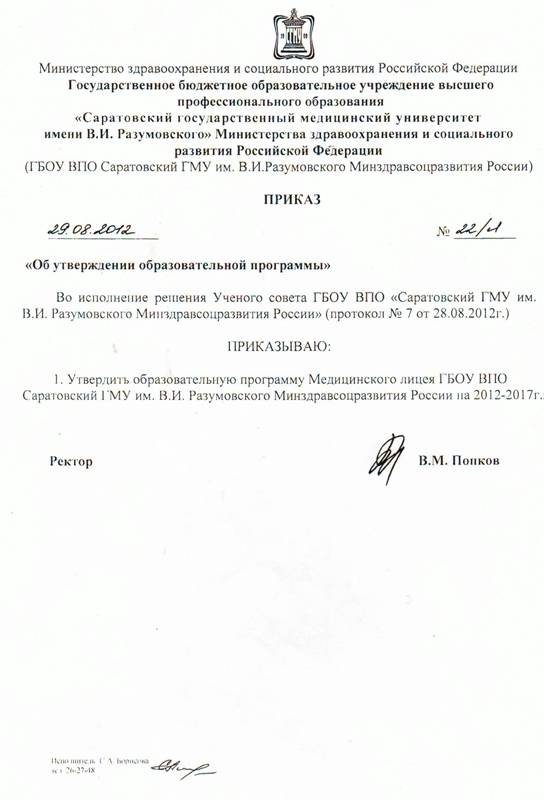 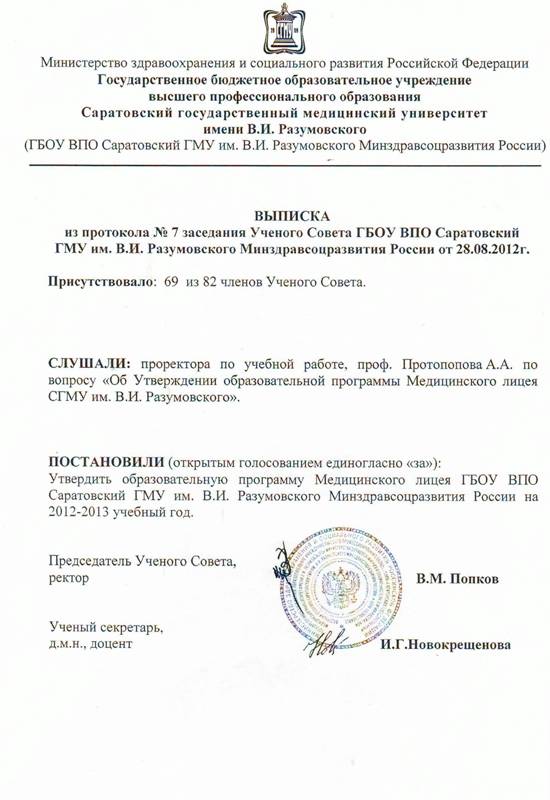 Паспорт   Образовательной  программыХарактеристика социального заказа на образовательные услуги.        Описание образа ученика, вытекающее из социального заказа     Под социальным заказом на образование  мы понимаем  спрогнозированный комплекс общих требований общества к лицеисту ко времени окончания им образовательного учреждения. Изучая социальные ожидания по отношению к лицею, мы выделили субъекты, участвующие в формировании социального заказа нашему образовательному учреждению. Это: государство, Саратовский государственный медицинский университет им. В.И. Разумовского,  лицеисты, родители (законные представители), педагогический коллектив.Характеристика социального заказа по отношению к образовательному учреждению складывается из следующих основных компонентов:государственный заказ (его содержание определяется нормативными документами, в первую очередь Государственным образовательным стандартом);требования и ожидания Саратовского государственного медицинского университета им. В.И. Разумовского, (определяются, в ходе анализа отзывов о выпускниках, ставших студентами, анализа сдачи выпускниками ЕГЭ, сессий, рейтинга студентов и т.д.). потребности обучающихся (выявляются в ходе опросов, анкетирования и экспертных оценок педагогов);ожидания родителей (законных представителей) (выявляются в ходе бесед, микросоциологических исследований, анкетирования, публичного обсуждения и т.п.);профессионально-педагогические потребности преподавателей (устанавливаются в ходе бесед, анкетирования, опросов, обсуждения проблем лицеистов).В лицее существует система изучения потребностей обучающихся и их родителей (законных представителей) в образовательных услугах, включающая в себя систематические опросы, беседы с обучающимися и их родителями, анкетирование. На протяжении последних лет эти запросы кардинально не меняются и сводятся к потребности в получении качественного образования, позволяющего поступить и успешно обучаться в вузах медицинского профиля. В исследованиях принимают участие родители (законных представителей)  обучающихся с 8 по 11 класс.  Доля родителей (законных представителей), охваченных диагностическими процедурами составляет от 88 до 96%.  Целостное видение педагогическим коллективом требований со стороны различных социальных заказчиков позволяет учитывать их при формулировке целей и задач деятельности образовательного учреждения.Социальный запрос родителей (законных представителей) обучающихся      Анализ исследования социального запроса родителей показывает, что 100% родителей ориентируют детей на получение качественной подготовки к ЕГЭ и углубленное изучение профильных предметов. На втором месте в списке образовательных потребностей индивидуальный подход в обучении и развитии познавательного интереса к избранной профессии и мотивации к самостоятельному добыванию новых знаний. Образовательные потребности обучающихсяОбразовательный запрос лицеистов несколько отличен. Лицеисты считают важным для себя:Профессионально-педагогические потребности преподавателейПедагоги отмечают три важных для себя потребности:Анализ социального заказа свидетельствует о заинтересованности родителей (законных представителей) и лицеистов в учреждении, комплексно решающем все вопросы, связанные с развитием ребенка (здоровье, обучение, воспитание, социализация). В частности, подтверждается один из основных образовательных запросов обучающихся и родителей (законных представителей), а именно – качественная подготовка к государственной итоговой аттестации, результаты которой позволяют набрать необходимое количество проходных баллов для поступления в медицинский университет.  Также все участники образовательного процесса отмечают важность комфортных психолого-педагогических условий учебной и профессиональной деятельности.Мониторинг образовательной среды Мониторинг изучения уровня удовлетворенности родителей (законных представителей) и лицеистов образовательным процессом  за последние четыре года  в целом определен как высокий, и составляет в среднем 75% у учащихся и 82,5% у родителей. Традиционно родители дают высокую оценку уровню преподавания в лицее (92% родителей), отношениям с педагогами и администрацией (97% родителей), уровню воспитательной и научной работы (92% родителей).Уровень удовлетворенности школьной жизнью учащихся.Уровень удовлетворенности родителей.    Анкетирование учащихся «Ученик – учитель» дает высокие показатели удовлетворенности учащихся уровнем преподавания и отношениями с преподавателями. В среднем оценка за последние три года составляет 4,5 из 5.Анкетирование «Ученик – учитель».Любое моделирование образовательной среды основывается на образе желаемого будущего. Модель будущего, применительно к образовательному учреждению, включает в себя два основных компонента: образ выпускника и образ будущего лицея как необходимое условие реализации образа  выпускника. Родители учащихся лицея хотят видеть своих детей с высоким образовательным цензом, способных к самореализации, социально активных, граждански зрелых, с высоким уровнем правовой и коммуникативной культуры, умеющих принимать решения с учетом жизненных обстоятельств.  Образ выпускника лицеяИсходя из  социального заказа, лицей готовит выпускника, отличающегося качественным образованием и сформированностью ценностных ориентаций, способного к самосовершенствованию и активной социальной адаптации в обществе,  к самостоятельному жизненному самоопределению и продолжению профессионального образования.	Выпускник лицея – личность со сформированными  компетентностями современного человека: информационной: личность, отличающаяся широкой образованностью, обладающая умением искать, анализировать, преобразовывать, применять информацию для решения проблем;мировоззренческой: личность, ориентированная на человеческие ценности, ставшие личными убеждениями и жизненными принципами;  отличающаяся сознательным  и активным выполнением гражданских обязанностей и долга перед государством, обществом, народом, гуманным и ответственным отношением  к природе;коммуникативной: личность, устойчивая в сложных социальных обстоятельствах и быстро меняющейся экономико-политической реальности, способная к  эффективному сотрудничеству с разными людьми, готовая к социальному, профессиональному и гражданскому самоопределению;самоорганизации: личность, умеющая ставить цели и планировать, отличающаяся высоким самосознанием, ориентированным на человеческие ценности, ответственно относящаяся к здоровью и полноценно использующая личные ресурсы; имеющая потребность в постоянном физическом самосовершенствовании.самообразования: личность, нуждающаяся в постоянном удовлетворении новых образовательных потребностей, стремящаяся к непрерывному самообразованию, способная конструировать и осуществлять собственную образовательную траекторию на протяжении всей жизни, обеспечивая успешность и конкурентоспособность;общекультурной: – личность с развитыми потребностями в культурных и духовных ценностях, их дальнейшем обогащении, развитии творческих способностей, отличающаяся воспитанностью и активным неприятием асоциального поведения. Условия реализации, соотношение целей и задачОбразовательная программа является основанием для определения качества выполнения государственных стандартов. Направленность настоящей программы заключается в поиске внутренних источников развития, рационального использования накопленного инновационного потенциала образования  и потенциала социальных партнеров лицея.    В современных условиях в связи с необходимостью рационально и оперативно использовать новые технологии, методики, приемы и формы обучения, возрастает роль учителя. Постоянно накапливающийся опыт по решению образовательных и воспитательных проблем. Ориентация современного педагога на самообразование, саморазвитие и самосовершенствование крайне необходима, ибо расширение культурного кругозора, способность к самокритике – это залог успешного развития профессионализма и творческого потенциала личности учителя. В образовательном процессе Лицея ведущее положение занимают следующие педагогические технологии:Данные технологии позволяют реализовать системно-деятельностный подход в образовании как один из ведущих в Лицее, что ориентирует ученика на освоение обобщенных способов деятельности, управление своей образовательной деятельностью на рефлексивной основе, овладение диагностическими навыками самоконтроля и самооценки. Компетентность ученика дополняется знаниями методологического характера и навыками организационной, конструктивной, коммуникативной деятельности.Основными целями Лицея являются:предоставление учащимся оптимальных возможностей для реализации конституциональных прав личности  на образование, качественное обучение и воспитание, ориентированное на изучение отдельных предметов на профильном уровне;выявление и развитие индивидуальных творческих способностей;приобретение навыков научной работы;прохождение общеобразовательной подготовки, профессионально-ориентированной на поступление в Саратовский государственный медицинский университет им. В.И. Разумовского; обеспечение непрерывности между общим и профессиональным образованием.  Поставленные цели планируется достигать путем:создания благоприятных условий для всестороннего развития личности;формирования готовности к саморазвитию и непрерывному образованию;проектирования и конструирования социальной среды развития обучающихся в системе образования;организации активной учебно-познавательной деятельности обучающихся;построения образовательного процесса с учетом индивидуальных возрастных, психологических и физиологических особенностей обучающихся;формирования общей культуры личности обучающихся, ключевых компетенций, которые обеспечат гибкость и адаптивность по отношению к быстро изменяющемуся миру;охраны здоровья учащихся в ходе учебно-воспитательного процесса;воспитания лицеистов на основе гуманных нравственных общечеловеческих норм, гражданственности, патриотизма и демократических принципов;обеспечение максимального эффективного взаимодействия всех участников образовательного процесса;совершенствование работы по внедрению педагогических технологий в образовательный процесс и овладению ими максимальным числом педагогов;совершенствование работы по укреплению материально-технической базы Лицея, направленной на создание условий для развития физического потенциала обучающихся.Планируемые результаты         	Планируемые результаты освоения основной образовательной программы являются одним из важнейших механизмов реализации  требований Государственных стандартов к результатам обучающихся. Они представляют собой систему обобщённых личностно ориентированных целей образования. Иными словами, система планируемых результатов даёт представление о том, какими именно действиями – познавательными, личностными, регулятивными, коммуникативными, преломленными через специфику того или иного предмета, - овладевают обучающиеся в ходе образовательного процесса.     	Педагогический коллектив Лицея строит свою  работу  в направлении развития ключевых компетенций и повышению качества знаний обучающихся.  Он целенаправленно работает над   приведением образования, его содержания и форм организации в соответствие с природой человека, его душой и духом, возвращением к нравственным  истокам,  развитием  ключевых компетенций и повышением качества знаний обучающихся.             Для успешного обучения лицеистов необходимо открыть перед ними перспективу, поставить задачи, в ходе достижения которых повышаются знания, умения и навыки ученика. Сводная информация о результатах успеваемостиТри года государственная итоговая аттестация обучающихся IX классов проводится в независимой форме. Выпускники 9 класса показывают высокие результаты по обязательным предметам и предметам по выбору: русскому языку, математике, химии, биологии.Результаты итоговой аттестации в независимой форме в 9 классе            Выпускники лицея в штатном режиме принимают  участие в ЕГЭ по 9 предметам (2 обязательных, 7 – по выбору, из них 2 профильных – биология, химия, также ребята выбирают обществознание, литературу, иностранный язык, информатику, физику).   Результаты экзаменов выпускников 11-х классов выше результатов по области в среднем на 30%, по городу – на 20% .Самые высокие результаты по баллам:Русский язык – 98, биология – 93, химия – 98, математика – 79, обществознание – 68. Средний балл по лицею за 2008-2009 уч. год составил 198, максимальный – 245; за 2009-2010 уч. год составил 204, максимальный – 242; за 2010-2011 уч. год составил 210, максимальный – 268; средний балл за 2011-2012 уч. год составил 214,5 , максимальный – 272. Участие выпускников в ЕГЭИтоги поступления в вузыВозросла заинтересованность учеников в получении качественного образования, возрос уровень знаний. Об этом можно судить на основании тестирований, срезов знаний, участии школьников в различных олимпиадах.Участие лицеистов 8-11 классов в научно-практических конференциях и предметных конкурсахВоспитательная работа  	Воспитательная работа в лицее направлена на создание условий  для развития  интеллектуально активной, толерантной, социально-адаптированной, здоровой физически и нравственно, способной к самостоятельному жизненному самоопределению и продолжению профессионального образования личности обучающегося.   В основу воспитательной системы положены технологии личностного и коллективного воспитания, реализуемые через  совместную творческую деятельность детей и взрослых по следующим направлениям: 1. Развитие интеллектуальной активности. 2. Воспитание нравственных качеств и толерантности. 3. Профориентационная работа. 4. Воспитание гражданственности и патриотизма. 5. Воспитание потребности в здоровом образе жизни. 6. Развитие общей культуры, творчества, этики и эстетики. 7. Развитие навыков самоуправления.Система отношений между педагогами и детьми основана на идеях гуманистического   воспитания через внедрение подходов, позволяющих обеспечивать полноценное личностное развитие учащихся:В основе системы – гуманно-личностная технология Шалвы Александровича  Амонашвили, академика РАО,  педагога-ученого и практика, который разработавшего и воплотившего педагогику сотрудничества, личностный подход. Своеобразным стержнем учебно-воспитательного процесса является воспитание нравственности учащихся. В его основу положены задачи  по формированию  понимания учащимися моральных и духовных ценностей; стремления к справедливости, демократии и свободе народов; нетерпимости к национальной и расовой неприязни;  формированию потребности добросовестно трудиться на общее и личное благо; заботиться о сохранении и умножении общественного достояния; формированию чувства коллективизма, демократизма, взаимопомощи, гуманности,  уважения к людям, заботы о семье и одновременно  чувства собственного достоинства и принципиальности. Приоритетным направлением воспитательной деятельности лицея является профориентационная работа, которая  строится на: профессиональном просвещении – ознакомлении лицеистов с профессией врача  и предварительной профессиональной диагностике – выявлении у учащихся профессионально значимых свойств.Лицеистам  предоставляется максимум информации о  медицинской профессии в целом и медицинских специальностях СГМУ через преподавание курса ««Введение в специальность», встречи с врачами различных специальностей, посещение медицинских учреждений города; участие в работе школы «Юный медик», организованной ФДО СГМУ. Большое внимание уделяется  патриотическому направлению воспитательной работы, цель которого  - формирование активной гражданской позиции учащихся, сознательного отношения к таким понятиям как  родина, гордость за Отечество. Планирование этой работы строится согласно принятой педагогическим советом в 2010 году  воспитательной концепции «Я – гражданин России», которая осуществляется в следующих направлениях: гражданско-правовое воспитание, патриотическое  и экологическое воспитание.     	Формирование правовых знаний, политической грамотности, законопослушания и ответственности за правонарушение осуществляется через:-  профилактическую просветительскую работу;-  организацию нормативно-правового и информационного сопровождения процесса    воспитания;-  социально-психологическую деятельность;-  работу с семьей (вооружение родителей психолого-педагогическими и правовыми знаниями, формирование тесного взаимодействия лицея и семьи).Постоянно, в учебное и  внеурочное время, осуществляется формирование у лицеистов эстетического отношения к действительности и искусству; духовное обогащение их личности; организация свободного времени; регулирование восприятия влияние средств массовой информации. Организация экскурсий, посещение театров, музеев, дальних поездок является неотъемлемой частью внеучебной развивающей деятельности лицея. За годы существования лицея сложилась система работы с театрами и музеями города.В системе решаются  и задачи  по сохранению здоровья лицеистов. Эта работа традиционно ведется  по следующим направлениям:1. Традиционные оздоровительные мероприятия, проводимые в лицее.2. Мероприятия по сохранению и укреплению здоровья детей.3. Гигиеническое, санитарно-просветительное воспитание учащихся.4. Создание безопасных условий труда и учебы, проблема охраны здоровья и жизни учащихся, профилактики травматизма. В лицее действует нормативная документация, осуществляется систематический контроль деятельности работников и учащихся по соблюдению законодательных актов, выполнению санитарно-гигиенических правил, предупреждению травматизма и других несчастных случаев. Проводятся инструктажи учащихся по поведению во время экскурсий и поездок, во время проведения общелицейских мероприятий, во время школьных каникул, по поведению на дорогах и на водоемах в летнее и зимнее время с обязательной регистрацией в журнале установленного образца. Большая работа ведется по осуществлению индивидуального подхода к каждому учащемуся. Ребенок растет, меняется не только внешне, но и внутренне. Воспитатели видят эти изменения и строят свою работу, исходя из запросов воспитываемой личности, ее психологических особенностей. Изменения, происходящие в личности ребенка, контролируются различными способами. Большей частью – это наблюдение за поведением и эмоционально-нравственным состоянием лицеистов в их повседневной жизни.                          Воспитанность – многогранное явление, поэтому складывается из ряда показателей. Прежде всего, важно учитывать интеллектуальный потенциал учащихся, их способность к обучению, а также уровень познавательной активности. Во-вторых, необходима оценка коммуникативного и организаторского потенциала личности, как необходимого ресурса для нормального развития личности и ее взаимодействия с окружающими, выстраивания здоровый неконфликтных отношений. Сформированность нравственного потенциала личности – важная составляющая воспитанности, находящаяся на самой вершине этого сложного образования и поэтому являющаяся наиболее сложной для внешнего воздействия.6 уровень – нравственно-психологические качества – нравственное Я.5 уровень – ценностно-смысловая сфера личности – направленность личности.4 уровень – сформированность коллектива – коллективистическое Я (социальный интеллект).3 уровень – коммуникативный потенциал – социальное Я.2 уровень –  познавательный потенциал – академический интеллект.1 уровень – физический потенциал – физическое Я.«Академический интеллект»Рис. 1 Сформированность академического интеллекта учащихся лицея.  	 Из результатов диагностики уровня воспитанности обучающихся лицея вытекают направления воспитательной работы. Из диаграммы видно, что 50% учащихся имеют высокий интеллектульный потенциал, 25% - средний и 24% - низкий. В целом познавательный потенциал  учащихся лицея имеет средний уровень, приближенный к высокому.Что касается познавательной активности, определяющей то, насколько учащийся использует свой интеллектуальный потенциал, то эта сторона личностного развития компенсирует разницу в интеллектуальном развитии разных классов.Рис. 4 Познавательная активность учащихся лицея.	57% учащихся имеют продуктивную мотивацию учения, 39% - несколько сниженную познавательную мотивацию и 4% находятся в состоянии «переживания школьной скуки». Учащихся с резко отрицательным отношением к обучению не обнаружено. Таким образом, состояние учебной мотивации учащихся находится в пределах нормы и можно сказать, что познавательный потенциал классов достаточно хороший для успешности обучения.«Социальное Я»Рис. Коммуникативные и организаторские склонности (по классам)	В 8,9 и 10В классах коммуникативные способности находятся на высоком уровне, в 10А, 10Б, 11Б классах – на среднем. Организаторские склонности во всех, кроме 11Б класса (здесь организаторские склонности выражены слабо), находятся на среднем уровне.	Коммуникативный и лидерский потенциал классов – высокий. «Направленность личности и нравственное Я»	Рассмотрим ценностно-смысловую сферу личности учащихся и сформированность нравственного потенциала.	Из диаграммы видно, что у учащихся лицея в подавляющем большинстве преобладают положительные / желательные жизненные установки, а именно: духовное отношение к жизни, не значимость материального состояния, оптимистичность, стремление к достижениям и жизненному самоопределению, в целом хорошее отношение к людям, значимость дружбы, а также значимость ученья и труда.          Если выделить наиболее значимые жизненные установки, то получим следующий морально-нравственный портрет учащегося. Учащийся лицея в целом хорошо относится к людям и строит отношения с установкой на равенство и справедливость. При этом ценность дружбы выражена в значительной степени, что подкрепляется также готовностью предложить свою помощь и поддержку.  Отношение к жизни выражается в оптимистичности и стремлении к достижениям. В то же время осторожное отношение к жизни и установка на возможные трудности и препятствия, избегание неудачи сочетаются с верой в счастье. В целом преобладает духовное отношение к жизни и не значимость материального состояния. Отношение к труду, ученью и законам – положительное.Таким образом, воспитательный процесс в Медицинском лицее СГМУ им. В.И. Разумовского направлен на реализацию базовых компонентов культуры личности и формирование следующих компетенций воспитанника лицея:информационной:  наличие устойчивого познавательного интереса учащихся,  знаний и умений в области культуры умственного труда (искать, анализировать, преобразовывать, применять информацию для решения проблем);мировоззренческой: наличие высокого самосознания, ориентированного на человеческие ценности, сознательное  и активное  выполнение гражданских обязанностей и долга перед государством, обществом, народом; гуманное и ответственное отношение к природе,  ответственное отношение к труду;коммуникативной: устойчивость в сложных социальных обстоятельствах и быстро меняющейся экономико-политической реальности, способность к  эффективному сотрудничеству с разными людьми, готовность к социальному, профессиональному и гражданскому самоопределению;самоорганизации: наличие умений ставить цели и планировать, отличающаяся высоким самосознанием, ориентированным на человеческие ценности, ответственно относящаяся к здоровью и полноценно использующая личные ресурсы; имеющая потребность в постоянном физическом самосовершенствовании;самообразования: стремление к постоянному удовлетворению новых образовательных потребностей, к непрерывному самообразованию, способность конструировать и осуществлять собственную образовательную траекторию на протяжении всей жизни, обеспечивая успешность и конкурентоспособность;общекультурной: – развитие потребностей в культурных и духовных ценностях, их дальнейшем обогащении, развитии творческих способностей,  воспитанность и активное неприятие асоциального поведения.     Уровень сформированности этих компетенций не всегда выражается количественными показателями, поэтому планируемые результаты представлены в виде перечня.Планируемые результатыУстойчивый познавательный интерес и широкая образованность.Высокий уровень  самоорганизации и самосознания.Понимание нравственных ценностей человеческой жизни. Здоровый образ жизни.Верность гражданскому долгу.Коммуникативные навыки.Мотивация на профессиональное самоопределение и саморазвитие.Высокое экологическое сознание.Ценностное отношение к прекрасному.Работа по сохранению здоровья обучащихся      Рассмотрению вопроса о здоровье обучающихся  предшествовала большая подготовительная работа. Проводился сбор данных о физических показателях здоровья учащихся, эта информация  послужила  основой  для закладки школьного банка данных о здоровье учащихся. Были проведены открытые уроки, внеклассные мероприятия. Положительное влияние на уровень здоровья и формирование здорового образа жизни оказывают:использование здоровье сберегающих и здоровье формирующих технологий;морально-психологический климат в лицее;демократизация образовательного пространства лицея,демократический стиль управления, как педагогическим коллективом, так и классными ученическими коллективами;санитарно-гигиеническая работа (чистота и уют в помещениях лицея: кабинетах, гардеробе, туалетах и т.д.);соблюдение графика проветривания учебных кабинетов;соблюдение светового режима в учебных кабинетах;оборудование  кабинета  № 32 сплит - системой; организация питания детей (90%);соблюдение питьевого режима (установка кулеров для питьевой воды в буфете и на 3 этаже);система физкультурно-оздоровительной работы (качество проведения уроков физической культуры, работа спортивных секций, проведение спортивно-патриотической общелицейской игры и других мероприятий на лыжной базе университета);режим труда и отдыха (соблюдение санитарно-гигиенических норм организации учебно-воспитательного процесса: продолжительность урока, количество перемен и их продолжительность,  и т.д.);система работы, направленная на поддержку психологического здоровья обучающихся (тренинги, занятия, индивидуальные консультации педагога-психолога);медицинское обслуживание на базе клиники гематологии и профпатологии (своевременное проведение плановых медицинских осмотров, диспансеризации, выполнение графика прививок);проведение обучающих и воспитательных мероприятий, экскурсий в клиники города и на кафедры университета по формированию здорового образа жизни и профилактике вредных привычек; занятия, профилактические беседы специалистов по предупреждению детского травматизма, в том числе дорожно-транспортных происшествий);организация дежурства воспитателей и педагогов на переменах;контроль наличия сменной обуви.Отрицательное влияние на сохранение и укрепление здоровья учащихся школы оказывают следующие факторы:небольшая площадь буфета в лицее создает очередь, что ведет к неправильному приему пищи. Состояние здоровья учащихсяРезервы для планирования деятельности:расширение сети спортивных, танцевальных, вокальных объединений, используя внутренние резервы и взаимодействие с партнёрами;разъяснительная работа среди родителей, педагогического коллектива, сотрудников школы по пропаганде здорового образа жизни.  Анализ изучения комфортности в 2010 -2011 учебном году показал, что в среднем  уровень удовлетворенность учащихся учебно-воспитательным процессом в лицее составляет 74%.Оценка учащимися своих классных коллективов составляет в среднем 2,2 балла из 4, что является средним показателем и говорит об удовлетворенности большинства учащихся своим положением в коллективе.Удовлетворенность родителей  учебно-воспитательным процессом в лицее составляет – 78%.Реализация компетентностного подхода выражается в решении следующих основных задач:Освоение структуры деятельности с позиции компетентностного подхода.Дифференциация предметного содержания, обеспечивающая освоение базового и повышенного уровня обучения.Разработка и отбор средств, методов, приемов, использование технологий, обеспечивающих деятельностный подход в обучении.Использование объективной системы мониторинга.      Итогом персонифицированной образовательной деятельности  учающихся Лицея является сумма образовательных результатов, достигнутых ими и представленная в «портфолио» учеников. V. Образовательный  план и его обоснование      Учебный (образовательный) план Медицинского лицея СГМУ им. В.И. Разумовского составлен на основе: регионального базисного учебного плана  для образовательных учреждений Саратовской области, утвержденного приказом Министерства образования и науки Саратовской области от 27.04.2011 № 1206;федерального государственного образовательного стандарта общего образования, утвержденного приказом Министерства образования и науки РФ 05.03.2004 № 1089;и в соответствии с нормами СанПиН 2.4.2.2821-10       Учебный план определяет:в соответствии с федеральным базисным учебным планом перечень учебных предметов, обязательных для изучения на данной ступени обучения, по которым проводится государственная итоговая аттестация выпускников этой ступени или оценка их образовательных достижений по итогам учебного года;распределение минимального учебного времени между отдельными учебными предметами, основанное на рекомендациях федерального базисного учебного плана и возможности достижения требований государственных образовательных стандартов общего образования для классов химико-биологического профиля;       В учебном плане полностью реализуется федеральный компонент государственного образовательного стандарта, который обеспечивает единство образовательного пространства Российской Федерации и гарантирует овладение выпускниками лицея необходимым минимумом знаний, умений и навыков, обеспечивающим возможности продолжения образования. распределение учебного времени между федеральным, региональным компонентами и компонентом образовательного учреждения;максимальный объем аудиторной нагрузки обучающихся.      Учебный план представлен для основного общего (8,9 классы) и среднего (полного) общего образования (10, 11 классы). Для каждой ступени обучения приводится перечень обязательных для изучения учебных предметов, отражающий требования федерального стандарта.     Учебный план в соответствии с федеральным базисным учебным планом и Типовым положением об общеобразовательном учреждении, утвержденным постановлением Правительства РФ от 19 марта . № 196 («Собрание законодательства РФ», 26 марта 2001г., № 13, с.1252), предусматривает:два учебных года для завершения освоения образовательных программ основного общего образования учащихся 8-9-х классов. Продолжительность учебного года 34 учебных недели (не включая летний экзаменационный период для обучающихся 9 класса);двухлетний срок освоения образовательных программ среднего (полного) общего образования на основе различного сочетания базовых и профильных предметов для 10-11 классов.            На основании Положения о Медицинском лицее СГМУ им. В.И. Разумовскогов в лицее реализуется химико-биологический профиль на третьей ступени обучения (10-11класс) и подготовка к нему на второй ступени обучения (8-9 класс)Предельно допустимая нагрузка в неделю по учебному плану в 8-9 классах - 36 часов, в 10-11 классах – 37 часов.            Учебный (образовательный) план предполагает деление класса на две группы при изучении предметов «Иностранный язык» (8,9,10,11 кл.), «Физическая культура» (10,11 кл.), «Информатика» (8,9,10,11 кл.) в случаях, предусмотренных Положением о Медицинском лицее СГМУ им. В.И. Разумовского.             Часы компонента образовательного учреждения в учебном плане по решению педагогического совета лицея, Ученого Совета СГМУ им. В.И. Разумовского использованы: на изучение элективных учебных предметов:- в 10-х классах - «Физиология», «Экология», «Эволюция органического мира», «Медбиофизика»;- в 11-х классах - «Физиология», «Экология», «Эволюция органического мира», «Латинский язык»;на организацию занятий по выбору обучающихся (элективные курсы по химии и биологии в 8,9 классах);на психолого-педагогическое сопровождение учебного процесса в 8 классе;           Учебный план отражает специфику данного образовательного  учреждения.На старшей ступени (10-11-х классов) реализует модель профильного обучения, которая предполагает стандартизацию двух уровней преподавания основных учебных предметов (базового и профильного). На профильном уровне изучаются предметы химия, биология, математика. В компонент образовательного учреждения включены элективные предметы, а именно: «Физиология», «Экология», «Эволюция органического мира», «Латинский язык», «Медбиофизика», что соответствует специфике, профилю Медицинского лицея, отражающих образовательные запросы и потребности учредителя и участников образовательного процесса.	Учебный план 8-9-х классов реализует предпрофильную подготовку учащихся в соответствии с профильной направленностью лицея. Введены элективные курсы по химии и биологии, программы которых рекомендованы экспертным научно-методическим советом при Министерстве образования Саратовской области, ГАОУ ДПО «Саратовский институт повышения квалификации и переподготовки работников образования». 	В плане предусмотрена внеучебная деятельность, направленная на обеспечение образовательных, творческих и социальных потребностей, самоопределения и самореализации обучающихся по естественно-научному направлению. Обучающимся предоставлена возможность выбора видов и форм внеучебной деятельности, таких как проектная деятельность и реализация их в качестве выступлений на научно-практических конференциях, проходящих как в Саратовском ГМУ им. В.И. Разумовского, так и на других площадках различного уровня. Организована самостоятельная работа учащихся в музее СГМУ, в лабораториях на кафедрах и библиотеке университета. 	Часы, отводимые на внеучебную деятельность, используются для реализации различных интересов, индивидуальных потребностей по выбранному направлению образования и развития личности на основе результатов изучения и диагностики запросов обучающихся и их родителей (законных представителей), в том числе занятий в рамках школы «Юный медик», что также отражает специфику образовательного учреждения.Учебный план 8 классаУчебный план 9 классаУчебный план 10 класса        Образовательный план, являясь неотъемлемой частью образовательной программы, ежегодно корректируется и утверждается учредителем. Организация образовательного процесса       Особенностью организации образовательного процесса в лицее является использование гуманных технологий личностно-ориентированного обучения, пошаговое создание условий для развития личности обучающегося: от использования развивающих технологий обучения до приближения организации  образовательного процесса к вузовской, подводящей ученика к самостоятельному изучению основ наук.        Использование технологий: личностно-ориентированное обучение, индивидуально - групповое обучение, дифференцированное обучение, система «портфолио», коллективное творческое дело, проектная методика (социальное проектирование) в воспитательной работе - в образовательном процессе позволяет выстраивать педагогическое взаимодействие на основе признания ценности личности учащегося и взаимодействие участников образовательного процесса. Используются системы опережающих поисковых и проблемных методик обучения, активизирующих самостоятельную и исследовательскую деятельность учащихся; системы творческих  и опережающих заданий, дифференцированных способов контроля за качеством образования с учетом индивидуальных особенностей учащихся.        Использование партнерской модели организации образовательного процесса, демократического стиля общения с учащимися способствует созданию на уроках атмосферы активности, открытости и откровенности, заинтересованности и творчества,  созданию ситуации успеха. Успех рождает сильный дополнительный импульс к активной работе, содействует становлению достоинства отдельного ученика и достоинства группы. Ситуация успеха, таким образом, становится фактором развития личности обучающегося. Огромная роль отводится и разнообразной по форме и содержанию внеучебной деятельности по предметам, направленной на саморазвитие обучающихся, Формы внеучебной деятельности: предметные недели, олимпиады по образовательным областям, эвристические олимпиады; научно-практические конференции, исторические, литературные и экологические чтения; конкурсы, защита творческих проектов, творческие отчеты, выставки. Основной формой организации внеурочной работы по образовательным областям является вовлечение обучающихся в ранний научный поиск. В лицее используется технология формирования учебно-исследовательской культуры ученика. Создание образовательной среды, способствующей формированию саморазвивающейся и самореализующейся личности, осуществляется на основе внедрения системно-деятельностного подхода в образовательный процесс.План реализации образовательной программыРаздел IЦель: Системное выстраивание содержательно-организационных  условий образования в соответствии с государственным образовательным стандартом.Раздел IIIЦель: создание условий для овладения обучающимися информационно-коммуникативными умениями и навыками освоения социального опыта.Раздел IVЦель: Дальнейшее развитие образовательного пространства ОУ на основе индивидуализации образовательного процесса, оптимизация условий самоопределения и саморазвития обучающихся.Раздел VЦель: создание условий для развития материально-технического обеспечения образовательного процесса в соответствии с государственным образовательным стандартомVII. Программно-методическое обеспечение образовательной программы	Программно-методическое обеспечение образовательной программы Лицея направлено на успешную организацию образовательного процесса и представляет собой совокупность мероприятий, проводимых педагогическим коллективом в целях овладения методами и приемами учебно-воспитательной работы, творческого применения их на уроках и во внеклассной работе, поиска новых, наиболее рациональных и эффективных форм и методов организации, проведения и обеспечения образовательного процесса. Программно-методическое обеспечение образовательной программы направлено на формирование ключевых компетенций обучающихся.	 В лицее создано единое программно-методическое пространство, которое обеспечивает  своевременное поступление, обобщение и пропаганду лучшего педагогического опыта, продуктивных педагогических технологий и опыта их использования, методических рекомендаций и разработок, способствующих повышению качества образовательного процесса, а также включает в себя комплекс ресурсов, определяющих их место и значение в учебном процессе: 1) программно-методические ресурсы (рабочие программы учебных дисциплин в соответствии с учебными планами); 2) учебно-методические ресурсы (методические указания, методические пособия, методические рекомендации для изучения отдельного курса, руководства по выполнению проектных работ, тематические планы проведения отдельных уроков, изучения отдельных тем, сценарии организации образовательных мероприятий); 3) обучающие ресурсы (учебники и учебные пособия, мультимедийные учебники, электронные текстовые учебники, электронные учебные пособия);4) вспомогательные ресурсы (сборники документов и материалов, хрестоматии, книги для чтения, энциклопедии, справочники, аннотированные указатели научной и учебной литературы, научные публикации педагогов, материалы конференций, сценарии развлекательных и воспитательных мероприятий);5) контролирующие ресурсы (тестирующие программы, банки контрольных вопросов и заданий по учебным дисциплинам, банки тем рефератов, проектных работ).	Сформулированы основные (ключевые) подходы к программно-методическому  обеспечению образовательного процесса в Лицее:информативность, проблемность (современные требования к образовательному процессу),системность (классификация образовательных программ), проектирование образовательных программ (в части формирования элективных курсов предпрофильной подготовки и элективных предметов профиля), соответствие требованиям, критериям, предъявляемым к образовательным программам; логично подобрано, гармонично в целом, определение нагрузки в соответствии с требованиями СанПиН.              Программно-методическое обеспечение отличает:1) единство образовательного пространства;2) преемственность основных образовательных программ начального, основного и среднего (полного) образования;3) вариативность содержания образования (основных образовательных программ) соответствующего уровня;4) гарантии уровня и качества образования на основе единства обязательных требований к реализации основных образовательных программ.             Системный подход к программно-методическому обеспечению образовательного процесса в Лицее реализуется через учебно-методические комплексы (УМК) по предметам. Для создания единой  образовательной среды важно, что УМК готовится авторским коллективом на основе единой методологии. УМК – это совокупность всех ресурсов программно-методического пространства: учебных пособий (учебники, хрестоматии, книга для чтения); методической литературы (книги для учителя, методические рекомендации, рабочие программы, сборники заданий, тестов); наглядных средств обучения (карты, картины, экранно-звуковые, объемные и т.п.); научных и научно-популярных изданий, произведений художественной литературы; электронных средств обучения (мультимедийные материалы – электронные энциклопедии, базы данных, виртуальные энциклопедии и др.).     Выбор учебно-методического комплекса осуществляет учитель на основе социального заказа родителей и обучающихся, уровня подготовленности контингента учащихся и согласно своему профессиональному выбору. Использование определенного УМК по предмету обсуждается на заседаниях методических объединений учителей, проходит согласование научно-методическим советом и утверждается приказом директора лицея.	Образовательный процесс в лицее строится на основании следующих УМК: 	На 2012 – 2017 гг. выделены следующие задачи по формированию программно-методического обеспечения образовательного процесса лицея:английский язык – постепенный переход на новый УМК с использованием системно-         деятельностного подхода «Английский в фокусе» Ю.Е.Ваулиной, Д.Дули (8-9), О.В.         Афанасьевой, Д.Дули (10-11); биология (профильный уровень) – переход на более современный УМК: А.В.Теремов,         Р.А.Петросова (10-11); география – переход на более современный УМК: В.П. Дронов, Л.Е. Савельева (8-9);история – переход на более современный УМК: Н.В. Загладин (10-11);русский язык – переход на новый УМК: Н.Г. Гольцова, И.В. Шамшин (10-11);информатика и ИКТ – постепенный переход на более современный УМК: И.Г. Семакин, Л.А. Залогова (8-11).	   Внеучебная деятельность призвана решать вопросы развития основных компетентностей, проблемы адаптации учащихся, укрепления здоровья детей, оказывать помощь в выборе профиля обучения. Курсы внеучебной деятельности ежегодно пересматриваются и включаются в учебный (образовательный) план на основе изучения социального запроса участников образовательного процесса и условий организации учебного процесса. VIII. Система оценки  реализации образовательной программы(критерии, показатели (измерители) реализации программы)       Итогом образовательного процесса в Лицее является сумма образовательных результатов, достигнутых обучающимися. В данной образовательной программе определены способы оценивания образовательных достижений обучающихся. Учитывать результаты, достигнутые обучающимися в разнообразных видах деятельности, и выполнять функцию практико-ориентированного подхода к образованию позволяет портфолио. Основная функция портфолио – подтвердить успехи в обучении и внеучебные интересы, заложить основы саморазвития, создать устойчивую доминанту на самосовершенствование, осознанное и целенаправленное развитие в себе личностных качеств, помочь обучающемуся в выборе профиля обучения, В Лицее создан документ – Положение о портфолио. В оценку портфолио включаются: предметные результаты - результаты, полученные в процессе оценивания учителями Лицея  на предметном уровне; рейтинговые результаты обучающихся;результаты, полученные в ходе независимой внешней оценки (ГИА в новой форме – 9 классы, ЕГЭ – 11 классы)результаты олимпиад, конкурсов, соревнований, конференций и т.п.; индивидуальные результаты обучающихся – в сфере развития у них компетентностных  умений и навыков, выявляются в ходе психолого-педагогического мониторинга.       Система оценки реализации образовательной программы осуществляется следующим образом: в качестве критерий определены блоки портфолио, показатели – измерители, с помощью которых определяется уровень достижений обучающихся по данному критерию (рейтинг, анкетирование, результаты наблюдения, творческие работы и др.), показатели – результативность деятельности обучающегося по критерию (как правило выражен в цифровой форме – качество знаний, успеваемость, средний балл ЕГЭ, количество побед, процент диагностики и др.). Результаты по среднему баллу портфолио каждого обучающегося подводятся два раза в год. По результатам накопленной оценки, которая формируется на основе материалов портфолио, делаются выводы:сформированность у обучающегося универсальных и предметных способов действий, а также опорной системы знаний, обеспечивающих ему возможность продолжение образования на следующей ступени;сформированность основ умения учиться, понимаемой как способности к самореализации с целью постановки и решения учебно-познавательных и учебно-практических задач;индивидуальный прогресс в основных сферах развития личности – мотивационно-смысловой, познавательной, эмоциональной, волевой и саморегуляции.ПриложениеТаблица 1Этапы проведения и предметы мониторингаНаименованиепрограммыОбразовательная программа для ступеней основного и среднего (полного) общего образования Медицинского лицея ГБОУ ВПО Саратовский ГМУ им. В.И. Разумовского Минздравсоцразвития России Образовательная программа для ступеней основного и среднего (полного) общего образования Медицинского лицея ГБОУ ВПО Саратовский ГМУ им. В.И. Разумовского Минздравсоцразвития России Назначение программыОбразовательная программа является нормативным документом,определяющим цели и ценности образования в Медицинском лицее ГБОУ ВПО Саратовский ГМУ им. В.И. Разумовского Минздравсоцразвития России;характеризующим содержание образования, особенности организации образовательного процесса, учитывающим  образовательные потребности, возможности и особенности развития обучающихся.Образовательная программа является нормативным документом,определяющим цели и ценности образования в Медицинском лицее ГБОУ ВПО Саратовский ГМУ им. В.И. Разумовского Минздравсоцразвития России;характеризующим содержание образования, особенности организации образовательного процесса, учитывающим  образовательные потребности, возможности и особенности развития обучающихся.     Сроки реализации	2006 – 2011 гг       программысентябрь 2012г.- сентябрь 2017г. сентябрь 2012г.- сентябрь 2017г. Разработчики программыС.А. Борисовадиректор лицея, высшая квалификационная категория, почетный работник общего образования РФРазработчики программыН.А. Колпаковазаместитель директора по учебной работе, высшая квалификационная категорияРазработчики программыИ.Н. Родионовазаместитель директора по воспитательной работе, высшая квалификационная категорияРазработчики программыЮ.А. Матвеевапедагог-психолог, высшая квалификационная категорияДата  рассмотрения и принятия программы,протоколРассмотрена на заседании Педагогического совета лицеяпротокол от «26» апреля 2012г. № 4 Утверждена на заседании Ученого Совета ГБОУ ВПО Саратовский ГМУ им. В.И. Разумовского Минздравсоцразвития России протокол №7 от 28.08.2012г.Утверждена приказом ректора ГБОУ ВПО Саратовский ГМУ им. В.И. Разумовского Минздравсоцразвития России № 22/Л от 29.08.2012г. Рассмотрена на заседании Педагогического совета лицеяпротокол от «26» апреля 2012г. № 4 Утверждена на заседании Ученого Совета ГБОУ ВПО Саратовский ГМУ им. В.И. Разумовского Минздравсоцразвития России протокол №7 от 28.08.2012г.Утверждена приказом ректора ГБОУ ВПО Саратовский ГМУ им. В.И. Разумовского Минздравсоцразвития России № 22/Л от 29.08.2012г.                   Цельи  задачи программыЦель: «Обеспечение качества образования, соответствующего  государственным стандартам общего образования»Задачи:обеспечение оптимальных для каждого обучающегося условий для развития индивидуальных способностей, самореализации;обеспечение преемственности образовательных программ на разных ступенях общего образования;развитие  педагогического потенциала;совершенствование организации учебно-воспитательного процесса;расширение деятельности органов  общественного управления с целью достижения качественного образования.Цель: «Обеспечение качества образования, соответствующего  государственным стандартам общего образования»Задачи:обеспечение оптимальных для каждого обучающегося условий для развития индивидуальных способностей, самореализации;обеспечение преемственности образовательных программ на разных ступенях общего образования;развитие  педагогического потенциала;совершенствование организации учебно-воспитательного процесса;расширение деятельности органов  общественного управления с целью достижения качественного образования.Миссия программыОбразовательная программа -  нормативно-управленческий документ учебного заведения, характеризующий специфику содержания образования и особенности организации учебно-воспитательного процесса, внутренний образовательный стандарт, который способствует реализации права на гарантированное качественное образование черезформирование  образовательной среды,  предполагающей консолидацию  возможностей имеющихся и потенциальных социальных партнеров;  развитие адаптивного, современного и конкурентоспособного образовательного учреждения; формирование социокультурной образовательной среды, способствующей успешной социализации лицеистов; поиск внутренних источников развития, рационального использования накопленного инновационного потенциала образования  и потенциала его социальных партнеров;приоритет самооценки человека, способного к саморазвитию, самосовершенствованию и самообразованию на протяжении всей жизни. Программа является логическим продолжением Образовательной программы лицея  на 2007-2011 годы.Образовательная программа -  нормативно-управленческий документ учебного заведения, характеризующий специфику содержания образования и особенности организации учебно-воспитательного процесса, внутренний образовательный стандарт, который способствует реализации права на гарантированное качественное образование черезформирование  образовательной среды,  предполагающей консолидацию  возможностей имеющихся и потенциальных социальных партнеров;  развитие адаптивного, современного и конкурентоспособного образовательного учреждения; формирование социокультурной образовательной среды, способствующей успешной социализации лицеистов; поиск внутренних источников развития, рационального использования накопленного инновационного потенциала образования  и потенциала его социальных партнеров;приоритет самооценки человека, способного к саморазвитию, самосовершенствованию и самообразованию на протяжении всей жизни. Программа является логическим продолжением Образовательной программы лицея  на 2007-2011 годы.Образовательный запрос родителей%Обеспечение качественной подготовки лицеистов к ЕГЭ и поступлению            в вузы.100%Обеспечить углубленное изучение профильных предметов.100%Создать условия для дифференциации и индивидуализации обучения лицеистов в соответствии с их способностями, склонностями и потребностями;87%Развитие познавательных интересов.70%Организация научно- исследовательской деятельности учащихся.70%Формирование готовности продолжить обучение после лицея, потребность в углубленном изучении избранной профессии, самостоятельном добывании новых знаний;87%Обеспечение профессиональной ориентации лицеистов.70%Формирование навыков адаптации к изменяющимся условиям жизни.66%Формирование у лицеистов ценностного отношения к здоровью.70%Создание здоровье сберегающих условий, обеспечивающих оптимальное сочетание доступности, качества и эффективности образования.66%Обеспечить интересный досуг лицеистов.50%Образовательный запрос лицеистов%Обеспечение качественной подготовки к ЕГЭ и поступлению в вуз.100%Обеспечение комфортных психолого-педагогических и материальных условий обучения.90%Создание условий для комфортного общения со сверстниками во внеучебной деятельности.88%Обеспечение интересной досуговой и и внеучебной деятельности.70%Профессиональные потребности педагогов%Создание условий для творческой самореализации в профессиональной деятельности88%Обеспечение комфортных психолого-педагогических условий профессиональной деятельности.90%Улучшение материально-технического обеспечения образовательного процесса80%Нормативные условияВторая ступеньТретья ступень1Учебная неделя6 дней6дней2Начало занятий09.0009.003. Продолжительность занятий8,9-е классы - занятия в первую смену;6 уроков по 45 мин.10-11-е классы - занятия в первую смену;6-7 уроков  по 45 мин4Продолжительность перемен10 - 20 минут10 - 20 минут5Наполняемость классов10-18 чел.15-20 чел.6Начало дополнительных занятийс 15.30с 15.307Продолжительность учебного года34 недели34 недели8ПедагогиПреподаватели лицея и университетаПреподаватели лицея и университета9Особенности организации пространственно- предметной средыНаправленность учебного процесса на профиль лицеяПрофильное (химико-биологическое) направление, ориентированное на медицинский вуз10Учебно-материальная базаIII корпус университета, физкультура  на базе кафедры физ. воспитания университета3 корпус университета, физкультура на базе кафедры физ.воспитания, занятия по анатомии, ботанике, практикум по химии и физике на соответствующих кафедрах университета11Финансово-экономическое обеспечениевнебюджетные средства (средства от приносящей доход деятельности)внебюджетные средства (средства от приносящей доход деятельности)12Формы организации учебного процессаКлассно-урочная занятия, в т.ч.  по элективным учебным предметам.Проектная деятельность, исследовательская деятельность, экскурсии. консультации, индивидуально-групповые занятия.Социально-психологический тренинг. Внеурочные виды деятельности.Классно-урочная занятия, в т.ч.  по элективным учебным предметам.Проектная деятельность, исследовательская деятельность, экскурсии. Дистанционная подготовка к экзаменам, консультации, индивидуально-групповые занятия. Внеурочные виды деятельности.13Воспитательная работа   Воспитательная система в Лицее охватывает весь образовательный процесс, интегрируя учебные занятия, внеурочную жизнь детей, систему дополнительного образования, разнообразную деятельность и общение за пределами образовательного учреждения.В лицее существует  образовательное пространство, в котором  учебный и воспитательный процессы можно разделить только условно, на практике же - это единый взаимосвязанный и взаимодополняющий процесс.    Цель внеучебной деятельности  – способствовать повышению качества образования.    Коллектив педагогов лицея в совершенстве владеет различными формами и методами воспитательной работы, оптимально используя их. Это как традиционные: классные часы, беседы, экскурсии, игровые программы, диспуты, концертные программы, спортивные состязания, посещение театров и музеев, библиотек и выставочных залов, санитарные дни, так и  нетрадиционные: экскурсии в медицинские учреждения города, участие в работе школы «Юный медик», социальные акции («Помоги детскому дому», «Подарок детям», «Помоги птицам», «Подарок ветеранам», «Бумаге вторую жизнь»), анкетирование, тестирование, тренинги, проводимые психологом и др.Циклограмма организации воспитательной работы в Лицее   Воспитательная система в Лицее охватывает весь образовательный процесс, интегрируя учебные занятия, внеурочную жизнь детей, систему дополнительного образования, разнообразную деятельность и общение за пределами образовательного учреждения.В лицее существует  образовательное пространство, в котором  учебный и воспитательный процессы можно разделить только условно, на практике же - это единый взаимосвязанный и взаимодополняющий процесс.    Цель внеучебной деятельности  – способствовать повышению качества образования.    Коллектив педагогов лицея в совершенстве владеет различными формами и методами воспитательной работы, оптимально используя их. Это как традиционные: классные часы, беседы, экскурсии, игровые программы, диспуты, концертные программы, спортивные состязания, посещение театров и музеев, библиотек и выставочных залов, санитарные дни, так и  нетрадиционные: экскурсии в медицинские учреждения города, участие в работе школы «Юный медик», социальные акции («Помоги детскому дому», «Подарок детям», «Помоги птицам», «Подарок ветеранам», «Бумаге вторую жизнь»), анкетирование, тестирование, тренинги, проводимые психологом и др.Циклограмма организации воспитательной работы в Лицее14Сотрудничество с родителями (законными представителями)Общелицейские родительские собрания, мероприятия по плану работы, психолого-педагогический тренинг Общелицейские родительские собрания, мероприятия по плану работы, психолого-педагогический тренинг 15Организация учебного процесса в целях охраны жизни и здоровья учащихсяОбеспечение учебного процесса в соответствии с требованиями СанПиН 2.4.2.2821-10.Осуществляется психолого-педагогическое сопровождение учебно-воспитательного процесса.Обеспечение учебного процесса в соответствии с требованиями СанПиН 2.4.2.2821-10.Осуществляется психолого-педагогическое сопровождение учебно-воспитательного процесса.16Образовательное пространство   Существует объективная потребность в установлении партнерских отношений образовательного учреждения и сообщества в решении проблем образования подрастающего поколения. В этой ситуации Лицей принимает на себя значимую роль координатора деятельности местного сообщества и социальных партнеров.    Для лицеистов  проводятся встречи с сотрудниками  СГМУ и  врачами лечебных учреждений города. Ученые вуза принимают участие в работе жюри секции «Лицеист» в рамках Всероссийской недели науки (на базе лицея).     Лицей тесно и разносторонне сотрудничает с учреждениями:культуры  (ТЮЗ, театр драмы, театр кукол, театр оперы и балета, краеведческий музей, музей им. Радищева, музей им. Федина, музей им. Чернышевского, выставочный центр «Радуга», областная научная библиотека, детская библиотека им. А.С. Пушкина, областной немецкий  центр  и Дворец творчества молодежи);медицины (клиника гематологии и профпатологии, городская клиническая  больница  № 3 им. С.Р. Миротворцева, «Центр здоровья» городской детской поликлиники № 4 и др.);   Партнёрство позволяет развивать различные формы и направления внеучебной деятельности.    Существует объективная потребность в установлении партнерских отношений образовательного учреждения и сообщества в решении проблем образования подрастающего поколения. В этой ситуации Лицей принимает на себя значимую роль координатора деятельности местного сообщества и социальных партнеров.    Для лицеистов  проводятся встречи с сотрудниками  СГМУ и  врачами лечебных учреждений города. Ученые вуза принимают участие в работе жюри секции «Лицеист» в рамках Всероссийской недели науки (на базе лицея).     Лицей тесно и разносторонне сотрудничает с учреждениями:культуры  (ТЮЗ, театр драмы, театр кукол, театр оперы и балета, краеведческий музей, музей им. Радищева, музей им. Федина, музей им. Чернышевского, выставочный центр «Радуга», областная научная библиотека, детская библиотека им. А.С. Пушкина, областной немецкий  центр  и Дворец творчества молодежи);медицины (клиника гематологии и профпатологии, городская клиническая  больница  № 3 им. С.Р. Миротворцева, «Центр здоровья» городской детской поликлиники № 4 и др.);   Партнёрство позволяет развивать различные формы и направления внеучебной деятельности. 17Характеристика местной социальной среды   Лицей располагается в административном и культурном  центре г .Саратова, в одном из корпусов старейшего университета.В связи с этим имеются все возможности для социального взаимодействия с потенциальными социальными партнерами и расширения связей с уже имеющимися. Мы выделяем несколько направлений партнерства и взаимодействия:Формирование единого образовательного пространства через привлечение высококвалифицированных педагогических и преподавательских  кадров, технических и культурных возможностей вуза и учреждений дополнительного образования.Обеспечение жизнедеятельности Лицея. Привлечение внебюджетных средств для развития материально-технической базы лицея.Социальная защита детей. Организация дополнительного образования и досуга учащихся. Методическая, консультационная помощь и информационная поддержка.Организация работы с родителями обучающихся.Проведение совместных акций, проектов, мероприятий.             Контингент учащихся – дети врачей, педагогов, работников структур муниципального управления. Учащиеся ориентированы на получение качественного образования, мотивированы на получение в будущем профессии врача.   Лицей располагается в административном и культурном  центре г .Саратова, в одном из корпусов старейшего университета.В связи с этим имеются все возможности для социального взаимодействия с потенциальными социальными партнерами и расширения связей с уже имеющимися. Мы выделяем несколько направлений партнерства и взаимодействия:Формирование единого образовательного пространства через привлечение высококвалифицированных педагогических и преподавательских  кадров, технических и культурных возможностей вуза и учреждений дополнительного образования.Обеспечение жизнедеятельности Лицея. Привлечение внебюджетных средств для развития материально-технической базы лицея.Социальная защита детей. Организация дополнительного образования и досуга учащихся. Методическая, консультационная помощь и информационная поддержка.Организация работы с родителями обучающихся.Проведение совместных акций, проектов, мероприятий.             Контингент учащихся – дети врачей, педагогов, работников структур муниципального управления. Учащиеся ориентированы на получение качественного образования, мотивированы на получение в будущем профессии врача.18Предназначение и место лицея в образовательном пространстве города, области   Инновационное образовательное учреждение, реализующее профильную подготовку в Саратовский государственный медицинский университет им. В.И. Разумовского и вузы химико-биологического профиля. Лицей – единственное образовательное учреждение, являющееся структурным подразделением вуза.   Высокие результаты обучающихся на ГИА и ЕГЭ также формируют положительный имидж  Лицея. Высокий процент поступления выпускников лицея в вузы позволяет занять достойное место в системе образования города и области.   Инновационное образовательное учреждение, реализующее профильную подготовку в Саратовский государственный медицинский университет им. В.И. Разумовского и вузы химико-биологического профиля. Лицей – единственное образовательное учреждение, являющееся структурным подразделением вуза.   Высокие результаты обучающихся на ГИА и ЕГЭ также формируют положительный имидж  Лицея. Высокий процент поступления выпускников лицея в вузы позволяет занять достойное место в системе образования города и области.Название технологииПоддержка  технологииЛичностно ориентированное обучение    Программы ориентированы на выстраивание всего образовательного процесса с ориентацией на личность ребенка, развитие его потенциала, особенности восприятия и реализации, на практику проведения деловых игр, на систему индивидуальных занятий с одаренными  обучающимися (победы и участие в олимпиадах и конференциях, творческих  конкурсах). Учебно-воспитательные программы Лицея позволяют в полной мере раскрывать творческие способности учащихся.Прогнозируемый результат – успешность ребенка в жизни, высокий уровень адаптивности в социуме. Проблемное обучение    Формирует прежде всего метапредметные  компетенции,  способствует освоению способов самостоятельной деятельности, развитие познавательных и творческих способностей. Предполагает организацию под руководством учителя самостоятельной поисковой деятельности учащихся по решению учебных проблем, в ходе которых у обучающихся формируются новые знания и умения. По степени познавательной самостоятельности учащихся проблемное обучение осуществляется в трех основных формах: проблемного изложения, частично-поисковой деятельности и самостоятельной исследовательской деятельности. Формирует способности самостоятельно решать проблемы, осуществлять поиск необходимых сведений, средства поиска истины (результата). В учебной деятельности урок-дискуссия, урок-суд, урок-диспут помогают реализовать проблемное обучение.                        Прогнозируемый результат применения данной технологии -  формирование у обучающихся критического мышления, умения отстаивать собственную точку зрения, выстраивать доказательства собственной позиции.Исследовательская технология обучения   Содержит в себе такие элементы, как постановка учебной проблемы, формулирование темы, выбор методов исследования, выдвижение и проверка гипотезы,  использование в работе различных источников информации, презентация выполненной работы и др. Курс  «Мой выбор», работа научного кружка «Лицеист» дадут возможность подготовить обучающихся к профильному обучению, осуществлять грамотный выбор в этом направлении, быть социально востребованными, чувствовать себя уверенно во время публичных выступлений.Проектная технология   Проектная технология является одним из вариантов практической реализации идеи продуктивного обучения. Продуктивное обучение характеризуется тем, что образовательный процесс имеет на выходе индивидуальный опыт продуктивной деятельности. Целью продуктивного обучения  является не усвоение суммы знаний и не прохождение образовательных программ, а реальное использование, развитие и обогащение собственного опыта учащихся и их представлений о мире. Каждый ребенок получает возможность реальной деятельности, в которой он может не только проявить свою индивидуальность, но и обогатить ее.    Созданы проекты в рамках учебной и внеучебной  деятельности. В ходе создания проекта реализуется пошаговая технология поиска и сбора материала. На основе навыков, сформированных на уроках, старшеклассники ежегодно в лицее проводят социальный проект – «Выборы», и «День самоуправления», которые помогают ребятам осознать свою значимость в обществе. Реализуются проекты «История СГМУ в лицах» и «История медицины». Проводятся социально-значимые проекты, посвященные Международному дню мира и Международному дню толерантности, «Неделя Добра», «Помоги детскому дому», «Подарок ветерану» и «Бумаге вторую жизнь». Технология  сотрудничества   Реализация гуманно-личностного подхода к ребенку  и создание условий для осознанного выбора лицеистами образовательного маршрута. Сотрудничество в совместной деятельности (урочной и внеурочной) и осознание лицеистами образования как условия самоопределения и достижения жизненных целей. Способность к успешной социализации в обществе, адаптации на рынке труда. Формирование личности коммуникабельной, толерантной, обладающей организаторскими навыками и умеющей работать в группе, коллективе. Это повышает эффективность программ учебных курсов. Виды деятельности технологии сотрудничества: организованный диалог, сочетательный диалог, коллективный способ обучения, работа учащихся в парах сменного состава. В ходе занятия каждый прорабатывает свою часть информации, обменивается ей с партнером, тот в свою очередь ищет нового партнера для взаимообучения. Информационно– коммуникационные технологии    ИКТ делают образовательный процесс более емким, увлекательным, позволяют учителю оптимально использовать весь инструментарий (звуковые, видеосюжеты, активные таблицы и схемы, карты). Технология позволяет сделать урок динамичным. Обучающиеся, владеющие современными информационно-коммуникационными технологиями, могут своевременно получать необходимую информацию, уверенно себя чувствовать в информационном пространстве. Оптимальное использование ИКТ рассматривается педагогическим коллективом лицея как необходимое условие соответствия вызовам постоянно развивающегося технологического общества.Технология развития критического мышления   Цель использования технологии – развитие мыслительных навыков учащихся, необходимых не только в учёбе, но и в обычной жизни: умение принимать взвешенные решения, работать с информацией, анализировать различные стороны явлений и др.). Эти цели отвечают целям образования на современном этапе, формируют интеллектуальные качества личности, вооружают ученика и учителя способами работы с информацией, методами организации учения, самообразования, конструирования собственного образовательного маршрута.Здоровье сберегающие издоровье формирующиетехнологии   В лицейских условиях высокой интеллектуальной нагрузки необходимо уделять особое внимание технологиям здоровье сбережения. технология создания здоровой, экологически благополучной образовательной среды (освещенность и влажность);технология создания	единого здоровьесберегающего образовательного пространства (подбор мебели, своевременный ремонт, озеленение);технология обеспечения гигиенических условий образовательного процесса (влажная уборка, проветривание);здоровьесберегающая организация учебного процесса (рациональное расписание уроков);технология рациональной организации общего режима дня лицеистов (рациональное расписание уроков и внеучебной деятельности, четкое отслеживание объема домашнего задания);технология проведения	урока с позиций здоровьесбережения (физкультминутки, динамические паузы, разнообразие видов деятельности);технология воспитания экологической культуры (учителя лицея собственным поведением культурой, умением организовать учебный процесс формируют экологическую культуру; распространение экологических ценностей в обыденной деятельности, на уроках и внеклассной деятельности; лицей создал такую среду, при которой бережно относятся ко всему, что нас окружают и сами учащиеся).Полученные результатыПолученные результатыПолученные результатыПланируемые результатыПланируемые результатыПланируемые результатыПланируемые результатыПланируемые результатыПланируемые результатыУчебный год 2008-20092009-20102010-20112011-20122012-20132013-20142014-20152015-20162016-2017Число учащихся в лицее137122134123130130133135135Успешно окончили учебный год137122134123130130133135135На «5»9598912141515На «4» и «5» 554858626568808080Резерв ударников7148655555% обученности100%100%100%100%100%100%100%100%100%% качества знаний46,7%43,4%50%58,8%60-62%62-63%63-65%65-67%66-70%Число медалистов656555555«золото»322222222«серебро»334333333Полученные результатыПолученные результатыПолученные результатыПолученные результатыПолученные результатыПолученные результатыПолученные результатыПланируемые результатыПланируемые результатыПланируемые результатыПланируемые результатыПланируемые результатыПланируемые результатыПланируемые результатыПланируемые результатыПланируемые результатыПланируемые результатыучебный год2008-20092008-20092009-20102010-20112010-20112011-20122011-20122012-20132012-20132013-20142013-20142014-20152014-20152015-20162015-20162016-20172016-2017выпускников2424не было выпус-ка2525171714142020303025252525успеваемостьОУ(%)КЗ(%)не было выпус-каОУ(%)КЗ(%)ОУ(%)КЗ(%)ОУ(%)КЗ(%)ОУ(%)КЗ(%)ОУ(%)КЗ(%)ОУ(%)КЗ(%)ОУ(%)КЗ(%)русский язык10096не было выпус-ка10076100100100901009110091,51009210092математика100100не было выпус-ка10010010094100901009110091,51009210092химия100100не было выпус-ка10096100100100901009110091,51009210092биология100100не было выпус-ка10010010065100901009110091,51009210092среднее100991009310089,8100901009110091,51009210092Полученные результатыПолученные результатыПолученные результатыПолученные результатыПолученные результатыПолученные результатыПолученные результатыПолученные результатыПланируемые результатыПланируемые результатыПланируемые результатыПланируемые результатыПланируемые результатыПланируемые результатыПланируемые результатыПланируемые результатыПланируемые результатыПланируемые результатыучебный год2008-20092008-20092009-20102009-20102010-20112010-20112011-20122011-20122012-20132012-20132013-20142013-20142014-20152014-20152015-20162015-20162016-20172016-2017число выпускников646452525757303050505050404045455050число выпускников, сдававших ЕГЭ/предметср.бср.бср.бср.бср.бср.бср.бср.бср.брусский язык6466,752705774,63076,250повышение уров ня на 1-2% повышение уровня на 1-2% повышение уровня на 1-2% повышение уровня на 1-2 % повышение уровня на 1-2%математика6447,65249,45751,4304650повышение уров ня на 1-2% повышение уровня на 1-2% повышение уровня на 1-2% повышение уровня на 1-2 % повышение уровня на 1-2%химия6463,351645767,83068,750повышение уров ня на 1-2% повышение уровня на 1-2% повышение уровня на 1-2% повышение уровня на 1-2 % повышение уровня на 1-2%биология6468,2516457653069,550повышение уров ня на 1-2% повышение уровня на 1-2% повышение уровня на 1-2% повышение уровня на 1-2 % повышение уровня на 1-2%обществознание1961,71257,3456258,5повышение уров ня на 1-2% повышение уровня на 1-2% повышение уровня на 1-2% повышение уровня на 1-2 % повышение уровня на 1-2%физика1140,8140154--повышение уров ня на 1-2% повышение уровня на 1-2% повышение уровня на 1-2% повышение уровня на 1-2 % повышение уровня на 1-2%иностр. язык254,5256162--повышение уров ня на 1-2% повышение уровня на 1-2% повышение уровня на 1-2% повышение уровня на 1-2 % повышение уровня на 1-2%информатика137--повышение уров ня на 1-2% повышение уровня на 1-2% повышение уровня на 1-2% повышение уровня на 1-2 % повышение уровня на 1-2%литература246-166повышение уров ня на 1-2% повышение уровня на 1-2% повышение уровня на 1-2% повышение уровня на 1-2 % повышение уровня на 1-2%история838338повышение уров ня на 1-2% повышение уровня на 1-2% повышение уровня на 1-2% повышение уровня на 1-2 % повышение уровня на 1-2%география154повышение уров ня на 1-2% повышение уровня на 1-2% повышение уровня на 1-2% повышение уровня на 1-2 % повышение уровня на 1-2%Полученные результатыПолученные результатыПолученные результатыПолученные результатыПланируемые результатыПланируемые результатыПланируемые результатыПланируемые результатыПланируемые результатыУчебный год2008-20092009-20102010-20112011-20122012-20132013-20142014-20152015-20162016-2017Всеговыпускников645257305050404550Количествоокончившихс медалью (чел.,%)6 (9,4%)6 (11,5%)7 (12,3%)5 (16,7%)на том же уровнена том же уровнена том же уровнена том же уровнена том же уровнеКоличествоокончившихна «4»  и  «5» (чел.,%)43(67%)30(58%)41(72%)23(76,6%)повышение уровняна 1 – 2 %повышение уровняна 1 – 2 %повышение уровняна 1 – 2 %повышение уровняна 1 – 2 %повышениеуровняна 1 – 2 %Поступили в вузы (чел.,%)62 (97%)51(98%)55 (96,5%)30 (100%)96%97%98%98-100%98-100%Поступили в СГМУ (чел.,%)61 (95%)42 (80,8%)50(88%)27 (90%)повышение уровняна 0,5 %повышение уровняна 0,8 %повышение уровняна 1 %повышение уровняна 1,2 %повышение уровняна 1,4 %В другие мед. вузы (чел.,%)-3(5,8%)2(3,5%)2(6,7%)В вузы хим.-био. профиля(чел.,%)1(1,6%)5(9,6%)3(5%)1(3,3%)На бюджет в вузы(чел.,%)43 (67%)34 (65,4%)36(63%)23 (77%)повышение уровняна 1 – 2 %повышение уровняна 1 – 2 %повышение уровняна 1 – 2 %повышение уровняна 1 – 2 %повышение уровняна 1 – 2 %На бюджет в  СГМУ (чел.,%)42 (66%)25(48%)30(60%)75%повышение уровняна 1 – 2 %повышение уровняна 1 – 2 %повышение уровняна 1 – 2 %повышение уровняна 1 – 2 %повышение уровняна 1 – 2 %ССПО (бюджет) (чел.,%)2(3%)----Полученные результатыПолученные результатыПолученные результатыПолученные результатыПолученные результатыПолученные результатыПланируемые результатыПланируемые результатыУчебные года2009-20102009-20102010-20112010-20112011-20122011-2012                  2012-2017                  2012-2017учас-тиепобеди-телиучас-тиепобе-дителиучас-тиепобеди-телиучастиепобедителиГородскиеНПК, конкурсы346328345повышение уровняна 4-6 %повышение уровня на 2-3 %РегиональныеНПК, конкурсы381641274421повышение уровняна 4-6 %повышение уровня на 2-3 %Всероссийские/МеждународныеНПК, конкурсы102211153211036повышение уровняна 4-6 %повышение уровня на 2-3 %личностностного;(признание личности ребенка высшей социальной ценностью)деятельностного;(предоставление отвечающей  потребностям ребенка деятельности)средового;(включение в деятельность детей забот и проблем социума)гуманизации межличностных отношений;(уважительное отношение к ребенку, к его мнению, проявления доброты и понимания)комплексного.(воспитание и развитие индивидуальных качеств личности параллельно, всестороннее развитие личностных качеств)Паритетное отношение к людям8,6Хорошее отношение к людям8,4Значимость дружбы8,4Стремление к достижениям8,3Значимость ученья8,2Альтруистическое отношение к людям 8Решительное отношение к жизни7,9Неэгоистическое отношение к людям7,9Не значимость материального состояния7,8Нерешительное/осторожное отношение к жизни7,8Духовное отношение к жизни7,7Значимость труда7,7Оптимистичность7,6Установка на жизненные трудности7,5Стремление к жизненному самоопределению7,5Установка на счастливую жизнь7,2Значимость соблюдения законов6,8Избегание неудачи6,7Индивидуалистическое отношение к людям6,3Коллективистическое отношение к людям6Не значимость соблюдения законов6Не значимость дружбы5,6Значимость материального состояния5,2Пессимистичность4,9Не значимость ученья4,7Не значимость труда4,7Бездуховное отношение к жизни4,7Плохое отношение к людям4,3Эгоистическое отношение к людям4,2Ступень 2011-20128-9 классВсего учащихся 28 8-9 класс% учащихся с хроническими заболеваниями 1 (3%)8-9 класс% учащихся, освобожденных от физкультуры -10-11 классВсего учащихся 95 10-11 класс% учащихся с хроническими заболеваниями 1 (1%)10-11 класс% учащихся, освобожденных от физкультуры 11 (11,5%)8910А10Б10В11А11Бучащиеся85%82,5%70%72,5%70%65%70%8910А10Б10В11А11Б62,5%62,5%50%55%58,5%50%57,5%8910А10Б10В11А11Бродители85%70%82,5%77,5%80%77,5%80%Учебные предметыУчебные предметыКол-во часовКол-во часовУчебные предметыУчебные предметыв неделюв годФедеральный компонентФедеральный компонентФедеральный компонентФедеральный компонентРусский языкРусский язык3102ЛитератураЛитература268Иностранный языкИностранный язык3102МатематикаМатематика5170Информатика и ИКТИнформатика и ИКТ134ИсторияИстория268Обществознание (включая экономику и право)Обществознание (включая экономику и право)134ГеографияГеография268ФизикаФизика268ХимияХимия268Биология Биология 268Искусство Искусство 134Технология Технология 134ОБЖОБЖ134Физическая культураФизическая культура3102Итого:Итого:311054Региональный компонентРегиональный компонентРегиональный компонентРегиональный компонентЭкологияЭкология134Основы здорового образа жизниОсновы здорового образа жизни134Итого:Итого:268Компонент образовательного учреждения (информационные и элективные курсы)Компонент образовательного учреждения (информационные и элективные курсы)Компонент образовательного учреждения (информационные и элективные курсы)Компонент образовательного учреждения (информационные и элективные курсы)Элективный курс по химииЭлективный курс по химии268Элективный курс по биологииЭлективный курс по биологии134Итого:Итого:3102Итоговая нагрузка уч-сяИтоговая нагрузка уч-ся361224Внеучебная деятельностьВнеучебная деятельностьВнеучебная деятельностьВнеучебная деятельностьНаправление деятельностиФормы реализациичасов в неделюв годНаучно-познавательноеШкола «Юный медик»134Социально-психологический тренингПсихолого-педагогическое сопровождение классов медицинского профиля134Итого:268Учебные предметыУчебные предметыУчебные предметыКол-во часовКол-во часовУчебные предметыУчебные предметыУчебные предметыв неделюв годФедеральный компонентФедеральный компонентФедеральный компонентФедеральный компонентФедеральный компонентРусский языкРусский языкРусский язык268ЛитератураЛитератураЛитература3102Иностранный языкИностранный языкИностранный язык3102МатематикаМатематикаМатематика5170Информатика и ИКТИнформатика и ИКТИнформатика и ИКТ268ИсторияИсторияИстория268Обществознание (включая экономику и право)Обществознание (включая экономику и право)Обществознание (включая экономику и право)134ГеографияГеографияГеография268ФизикаФизикаФизика268ХимияХимияХимия268Биология Биология Биология 268Искусство Искусство Искусство 134Физическая культураФизическая культураФизическая культура3102Итого:Итого:Итого:301020Региональный компонентРегиональный компонентРегиональный компонентРегиональный компонентРегиональный компонентЭкологияЭкологияЭкология134ОБЖОБЖОБЖ134Основы здорового образа жизниОсновы здорового образа жизниОсновы здорового образа жизни134Итого:Итого:Итого:3102Компонент образовательного учреждения (информационные и элективные курсы)Компонент образовательного учреждения (информационные и элективные курсы)Компонент образовательного учреждения (информационные и элективные курсы)Компонент образовательного учреждения (информационные и элективные курсы)Компонент образовательного учреждения (информационные и элективные курсы)Элективный курс по химииЭлективный курс по химииЭлективный курс по химии268Элективный курс по биологииЭлективный курс по биологииЭлективный курс по биологии134Итого:Итого:Итого:3102Итоговая нагрузка уч-сяИтоговая нагрузка уч-сяИтоговая нагрузка уч-ся361224Внеучебная деятельностьВнеучебная деятельностьВнеучебная деятельностьВнеучебная деятельностьВнеучебная деятельностьНаправление деятельностиФормы реализациичасов в неделючасов в неделюв годНаучно-познавательноеШкола «Юный медик»1134Социально-психологический тренингПсихолого-педагогическое сопровождение 1134Итого:2268Учебные предметыУчебные предметыКоличество часов  Количество часов  Учебные предметыУчебные предметыв неделюв годОбязательные учебные предметы на базовом уровнеОбязательные учебные предметы на базовом уровнеОбязательные учебные предметы на базовом уровнеОбязательные учебные предметы на базовом уровнеРусский языкРусский язык134ЛитератураЛитература3102Иностранный языкИностранный язык3102ИсторияИстория268Обществознание (включая экономику и право)Обществознание (включая экономику и право)268ГеографияГеография134ФизикаФизика268Физическая культураФизическая культура3102Информатика и ИКТИнформатика и ИКТ134 Профильные учебные предметы  Профильные учебные предметы  Профильные учебные предметы  Профильные учебные предметы МатематикаМатематика6204ХимияХимия3102БиологияБиология3102 Региональный компонент Региональный компонент Региональный компонент Региональный компонентРусский языкРусский язык134МатематикаМатематика134ОБЖОБЖ134 Компонент образовательного учреждения Компонент образовательного учреждения Компонент образовательного учреждения Компонент образовательного учрежденияЭволюция органического мираЭволюция органического мира134ФизиологияФизиология134ЭкологияЭкология134МедбиофизикаМедбиофизика134Итоговая нагрузка уч-сяИтоговая нагрузка уч-ся371258Внеучебная деятельностьВнеучебная деятельностьВнеучебная деятельностьВнеучебная деятельностьНаправление деятельностиФормы реализациичасов в неделюв годНаучно-познавательноеШкола «Юный медик»134Учебный план 11 классаУчебный план 11 классаУчебный план 11 классаУчебный план 11 классаОбязательные учебные предметы на базовом уровне Обязательные учебные предметы на базовом уровне Обязательные учебные предметы на базовом уровне Обязательные учебные предметы на базовом уровне Русский языкРусский язык134ЛитератураЛитература3102Иностранный языкИностранный язык3102ИсторияИстория268Обществознание (включая экономику и право)Обществознание (включая экономику и право)268ГеографияГеография134ФизикаФизика268Физическая культураФизическая культура3102Информатика и ИКТИнформатика и ИКТ134Профильные учебные предметы Профильные учебные предметы Профильные учебные предметы Профильные учебные предметы МатематикаМатематика6204ХимияХимия3102БиологияБиология3102 Региональный компонент Региональный компонент Региональный компонент Региональный компонентРусский языкРусский язык134МатематикаМатематика134ОБЖОБЖ134 Компонент образовательного учреждения Компонент образовательного учреждения Компонент образовательного учреждения Компонент образовательного учрежденияЭволюция органического мираЭволюция органического мира134ФизиологияФизиология134ЭкологияЭкология134Латинский языкЛатинский язык134Итоговая нагрузка уч-сяИтоговая нагрузка уч-ся371258Внеучебная деятельностьВнеучебная деятельностьВнеучебная деятельностьВнеучебная деятельностьНаправление деятельностиФормы реализациичасов в неделюв годНаучно-познавательноеШкола «Юный медик»134Итого:134ЗадачиМероприятия по реализацииПланируе-мый результатСрокиОтветственные1. Оптимизация в соответствии с ГОС содержания образования, обеспечивающего системный характер результата образования в Лицее2. Обеспечение образовательного процесса программами и технологиями, соответствующими целями и задачами реализации ГОС и образовательной программой ОУ1. Приведение образовательного процесса и образовательной программы ОУ в соответствие с ГОС  основного, среднего (полного) общего образования.2. Оптимизация образовательной программы ОУ, объединяющей основное и дополнительное образование. 3. Оптимизация программы дополнительного образования: и других форм внеучебной  деятельности с фиксированным прогнозируемым образовательным результатом как составной частью системного результата образования.1. Пополнение и систематизация банка  рабочих программ по    - образовательным областям;- содержательным линиям;- ступеням обучения2. Обеспечение использования в образовательном процессе технологий личностно ориентированного образования, технологий организации совместной деятельности участников образовательного процесса,  технология «Метод проектов», информационно-коммуникационных технологий и др.3. Осуществление преемственности в реализации программ , II и III ступениучебный план ОУОбразователь-ная программа ОУПрограммы дополнитель-ного образованияБанк рабочих программВнедрение в образователь-ный процессВнедрение в образователь-ный процессВесь период2012 -2017г г.2012-.В течениепериода2012-.2012-.Зам.директора по учебной работеАдминистрацияЗам.директора по учебной и воспитательной работеЗам.директора по учебной работеАдминистрацияЗам.директора по учебной работе, учителя-предметникиРаздел IIЦель: Системное выстраивание социально-педагогических (кадровых) условий образования в соответствии с государственным образовательным стандартом.Раздел IIЦель: Системное выстраивание социально-педагогических (кадровых) условий образования в соответствии с государственным образовательным стандартом.Раздел IIЦель: Системное выстраивание социально-педагогических (кадровых) условий образования в соответствии с государственным образовательным стандартом.Раздел IIЦель: Системное выстраивание социально-педагогических (кадровых) условий образования в соответствии с государственным образовательным стандартом.Раздел IIЦель: Системное выстраивание социально-педагогических (кадровых) условий образования в соответствии с государственным образовательным стандартом.ЗадачиМероприятия по реализацииПланируе-мый результатСрокиОтветствен-ные1. Развитие профес. культуры педагогов, адекватной требованиям современного образования.Доминанты:толерантность,способность к рефлексии и критическому анализу собственной деятельности и ее результатов;способность к организации эффективной совместной деятельности участников образовательного процесса1.Создание мотивационных механизмов профессионального роста педагогов и управленческих кадров. 2.Развитие социально-педагогических условий профессионального роста педагогов:- продолжение практики работы проблемных и инициативных групп;- организация индивидуальной исследовательской, творческой самообразовательной деятельности3. Осуществление научно-методического сопровождения педагогов в межаттестационный периодВ межаттестационный период стимулировать участие педагогов в экспериментальной деятельности.4. Обеспечить курсовую переподготовку и обучение педагогов в СарИПКиПРО и на других площадках,  в городских методических семинарах, проблемных группах.5. Овладение информационными технологиями на практике6. Подготовить специалистов по направлениям внеучебной деятельности.7. Обобщение и систематизация результатов коммуникативного педагогического опыта, его распределение Результаты участия в конкурсах профессионального мастерства.Наполнение индивидуаль-ной папки профессио-нальных достижений педагогов лицеяЭффективные формы научно-методического взаимодейст-вия и сотрудничест-ва (педчтения, групп. конс., пед. лекторий, проблемные семинары, пед. тренинги и др.)Портфолио учителя Банк электронных ресурсов по предметамПрограммы  по курсам внеучебной деятельности.Выступление на педагоги-ческих чтениях, публикации в интернете.Сборник по итогам работы за год, публикации на лицейском сайте 2012-.2012-.2012-.2012-.2012-.2012-.2012-.АдминистрацияЗам.директора по учебной работеЗам.директора по учебной работеАдминистрацияМетодический советЗам.директора по воспитательной работеМетодический советЗадачиМероприятия  по реализацииПланируемый результат1.Обеспечить коммуникативную направленность образовательного процесса2.Оказывать психолого-педагогическое сопровождение учащимся1. Использование в обучении системно-деятельностного подхода.2. Внедрение в образовательный процесс коммуникативно-направленных технологий общения и воспитания (метод проектов, технология диалога, информационно-коммуникационная технология, исследовательский  подход в обучении, технология сотрудничества и др.) 3. Внедрение активных форм организации и проведения урока (конференция, семинар, игры, путешествия  и др.)5. Использование системы проблемных ситуаций, творческих, индивидуальных заданий6. Планирование портфолио1.Психолого-педагогическое сопровождение обучающихся, направленное на разрешение личных проблем и проблем, связанных с обучением (консультации, тренинги) Достижение достойного уровня развития коммуникативных и речевых умений и навыков обучающихсяИспользование дифференцированного подхода в оценке результата образования учащихсяПортфолио ученикаСоздание комфортных условий обученияЗадачиМероприятия по реализацииПланируемый результатСрокиОтветственные1. Обеспечить развитие содержания образования с учетом аудиторной и внеучебной деятельности обучающихся2.Обеспечить развитие индивидуализа-ции образовательно-го процесса3.Оптимизиро-вать организационную структуру ОУ1. Усовершенствование направлений в содержании образования:- информационного (сайтостроение);- спортивного (легкая атлетика);-  краеведческого («История СГМУ в лицах»);- игрового (команда по игре в брейн-ринг);- художественно-эстетического (экскурсии и лицейские праздники).2. Обеспечить приоритетное развитие содержания образования на ценностно-ориентационной основе- внедрение элективных курсов;- осуществление межпредметных проектов3. Разработка Концепции общелицейского детского объединения, определяющей цели, задачи, содержание и формы деятельности, организационную структуру, Законы, символику.4. Оптимизация программы дополнительного образования  с фиксируемым прогнозируемым результатом как составной частью системного результата образования 1. Осуществление систематического психолого-педагогического мониторинга развития и достижений обучающихся (портфолио учащегося, результаты психолого-педагогических диагностик и т.д.)2. Портфолио ученика (планируемые и фактические результаты).3. Постоянное психолого-педагогическое консультирование учащихся, направленное на разрешение личных проблем и проблем, связанных с обучением (консультации, тренинги)1. Оптимизация связей и координация деятельности подразделений (научно-творческих объединений, служб, органов самоуправления).2. Системная работа  общелицейского пресс-центра  и лицейского сайта.3. Обеспечить доступность информации о результатах образовательной деятельности ОУ для родителей и общественности в форме публичного доклада директора, публикаций отчётов о  результатах проводимых мероприятий на лицейском сайтеОрганизация работы по ведению различных форм внеучебной деятельностиВозможность оптимально удовлетворить интеллектуаль-ные и духовные потребности личности, формировать метапредметные компетенцииОрганизация работы УМСПрограммы дополнительного образованияПрограммы индивидуальной образовательной деятельности обучающихся. Конкурс портфолио Анализ и проектирование развития обучающихсяПортфолио ученика Создание комфортных условий обученияОбеспечение права обучающихся на самореализацию и выстраивание индивидуальной образовательной траектории.Увеличение степени самостоятель-ности, ответственнос-ти лицеистов как субъектов образовательного процесса. Выработка оптимальной схемы взаимосвязей, оптимального режима работы.Обеспечение права на информацию.Информацион-ные связи с общественно-стью. Привлекательный имидж ОУ.Оптимальная система информацион-ного обеспечения.Лицейский сайт. Весь периодВесь периодВ соответст-вии с планом на2012-2017 гг2012 - 2017 гг2012-2017гг2012-2013гг2012-2017гг 2012-2017гг2012-2017гг2012-2017ггЗам.директора по учебной и воспитательной работе, воспитателиЗам.директора по учебной работе, педагоги-предметникиЗам.директора по воспитательной работе, воспитателиЗам.директора по воспитательной работе, воспитателиЗам.директора по воспитательной работе, воспитатели, педагог-психологвоспитателиЗам.директора по воспитательной работе, воспитатели, педагог-психологЗам.директора по учебной, воспитательной работе, воспитатели, педагог-психологАдминистрация, вопитатели, преподаватель информатикиЗадачиМероприятия по реализацииПланируемый результатСрокиОтветственные1.Оптимизировать использование имеющегося оборудования в лицее2.Совершенст-вовать интернет-технологии3.Совершенство-вать материально-техническую базу кабинетов 4.Расширить библиотечный фонд лицея учебными пособиями художественной литературой и энциклопедическим и  справочными  изданиями.1.Проведение ежегодного смотра учебных кабинетов.2.Расширение использования возможностей интерактивной доски, интернет-ресурсов.1. Развитие локальной сети в лицее. 2.Увеличение количества современных компьютеров и множительной техники.1.Обеспечение кабинетов современным информационным оборудованием (компьютер и интерактивная доска)1.Приобретение электронных учебников. 2.Приобретение художественной литературы и энциклопедических словарей и справочных изданий.Высокотехнологичный образовательный процесс.Удовлетворение запросов участников образовательного процессаВысокотехнологичный образовательный процесс.Удовлетворение запросов участников образовательного процесса.Высокотехнологичный образовательный процессУдовлетворение запросов участников образовательного процессаСоздание условий доступности образованияУдовлетворение запросов участников образовательного процесса2012-2017гг2012-2017гг2012-2017гг2012-2017ггПреподаватели-предметникиАдминистрацияАдминистрацияАдминистрацияСтупень образованияУчебно-методический комплекс (авторы)Учебно-методический комплекс (авторы)Основные характеристикиОсновное общее образованиеОсновное общее образованиеОсновное общее образованиеОсновное общее образованиеРусский языкМ.М.РазумовскаяМ.М.Разумовская       Cодержание языкового и речевого материала подаётся в единстве, расширена понятийная основа обучения связной речи. Теория приближена к потребностям практики; она вводится для того, чтобы помочь учащимся осознать свою речь, опереться на речеведческие знания как систему ориентиров в процессе речевой деятельности, овладеть навыками самоконтроля.             Теория приближена к потребностям практики. Каждый год обучения строится на основе двухступенчатой структуры: закрепительно-углубляющий этап и основной этап, реализующий программный материал в логике его развития. ЛитератураТ.Ф. КурдюмоваЕ.Н. КолокольцевС.А. ЛеоновН.А. ДемидоваО.Б. МарьинаТ.Ф. КурдюмоваЕ.Н. КолокольцевС.А. ЛеоновН.А. ДемидоваО.Б. Марьина     Цель литературного образования авторы программы видят в том, чтобы способствовать духовному становлению личности, формированию ее нравственных позиций, эстетического вкуса, совершенному владению речью.  Достижение этой цели, по мнению составителей, может способствовать формированию гуманистического мировоззрения, эстетической культуры и творческой реакции на окружающее, окажет реальную помощь читателю в осознании окружающего мира. Эта программа предусматривает как формирование умений аналитического характера, так и умений, связанных с развитием воссоздающего воображения и творческой деятельностью самого ученика. Английский языкО.В.Афанасьева, И.В. Михеева О.В.Афанасьева, И.В. Михеева Формирует коммуникативные компетенции (осуществлять межличностное и межкультурное общение) в четырех видах речевой деятельности: говорение, чтение, аудирование, письмо в соответствии с сферой, темой и ситуацией общения, особенностями языковых средств. Приобщение учащихся к новому социальному опыту с использованием английского языка, знакомство с миром зарубежных сверстниковМатематикаИ.И. Зубарева, А.Г. МордковичУМКА.Г. МордковичИ.И. Зубарева, А.Г. МордковичУМКА.Г. МордковичОсознанное изучение чисел и вычислений, достаточное внимание алгебраическому и геометрическому материалу, развитие арифметических идей.Принципиальная особенность - ориентир на формирование вычислительных навыков и развитие мышление учащихся. Уделено значительное внимание вопросу «почему?»,имеющему большой развивающий потенциал.Сильная сторона – система упражнений, построенная в соответствии с принципом от простого к сложному. Позволяет реально осуществлять уровневую дифференциацию обучения, интенсифицировать процесс обучения. Отдельные темы программы изучаются один раз и в полном объеме. Основной методический принцип: школьник за один раз должен преодолеть не более одной трудности. Сложность заданий в каждом пункте нарастает линейно, хорошая подготовка по алгебре в объеме традиционной общеобразовательной программы и программы для классов с профильным изучением математики. МатематикаЛ.С. Атанасян,Л.С. Атанасян,Сочетание наглядности и строгой логики. Даны дополнительные задачи, которые важны для понимания красоты геометрии, для развития эвристического и логического мышления.ФизикаА.В. ПерышкинА.В. ПерышкинЛогична структура изложения; высокая степень взаимосвязи отдельных тем; изложение материала понятное ученику при самостоятельном чтении. Хорошее качество иллюстраций и рисунков, диаграммы и таблицы отражают содержание учебного материала, что способствует освоению учебного материала. Удовлетворяет специальные требования к учебной литературе по физике.
Каждая глава и раздел учебников, посвященные той или иной фундаментальной теме, завершаются перечнем вопросов и упражнений, выполнив которые ученики могут закрепить в памяти пройденный теоретический материал.Информатика и ИКТН.В.МакароваН.В.МакароваФормирует общеучебные умения и способы интеллектуальной деятельности на основе методов информатики; навыков информационно-учебной деятельности на базе средств ИКТ для решения познавательных задач и саморазвития; увеличивает  культурологическую составляющую лицейского образования; углубляет понятия базового курса школьной информатики; развивает  познавательные, интеллектуальные и творческие способности учащихся.ИсторияА.А.Данилов, Л.Г.Косулина – УМК А. А. Левандовского,Ю. А. Щетинова, С. В. МироненкоА.А.Данилов, Л.Г.Косулина – УМК А. А. Левандовского,Ю. А. Щетинова, С. В. МироненкоРеализует компетентностный подход к образованию и первый концентр школьного исторического образования. Формирование у учащихся целостного представления об историческом пути России и судьбах населяющих ее народов, об основных этапах, важнейших событиях и крупных деятелях отечественной истории. Фактологический материал воспитывает гражданские и патриотические качества учащихся, содействует формированию личностного отношения к истории своей страны, стимулирует желание самостоятельного поиска и расширения знаний по истории своей Родины.Обществозна-ниеЛ.Н. Боголюбов, Н.И.ГородецкаяЛ.Н. Боголюбов, Н.И.ГородецкаяИнтегрирует современные социологические, экономические, политические, правовые, этические, социально-психологические знания в целостную, педагогически обоснованную систему. Содержит минимум знаний о человеке и обществе, необходимых для понимания самого себя, других людей, процессов, происходящих в окружающем природном и социальном мире, для реализации гражданских прав и обязанностей. 
Цели - создание условий для социализации личности;  формирование знаний и интеллектуальных умений, минимально необходимых и достаточных для выполнения типичных видов деятельности гражданина, осознания личных и социальных возможностей их осуществления, дальнейшего образования и самообразования; формирование основ мировоззренческой, нравственной, социальной, политической, правовой и экономической культуры; содействие воспитанию гражданственности, патриотизма, уважения к социальным нормам, регулирующим взаимодействие людей, приверженности гуманистическим и демократическим ценностям, непреходящим ценностям национальной культуры. Способствует интеллектуальному развитию учащихся, гуманизации  личности, формированию жизненной стратегии подростка, развитию познавательных способностей учащихся. ГеографияВ.И.Сиротин,УМКВ.П. Дронов, Л.Е.Савельева В.И.Сиротин,УМКВ.П. Дронов, Л.Е.Савельева Развитие географического мышления, усвоение предметных понятий о географических объектах, явлениях, а также на элементарном уровне знания о земных оболочках, приобретение топографа – картографических знаний и приемы учебной работы на местности и в классе. Формирование географической культуры и обучение географическому языку; первоначальных представлений, понятий, причинно – следственных связей, использование источников географической информации, карты. Большое внимание уделяется краеведческому аспекту. Пространственные представления формируются комплексно и на всех трех уровнях: планетарном, региональном и локальном. Сохранение и углубление мировоззренческого и воспитывающего потенциала, осознание ими функционального значения географии для человека.	Информационный объем - географическая номенклатура. Специфика - в широком использовании картографических источников информации. БиологияД.В. Колесов (8кл.)А.А. Каменский (9кл)Д.В. Колесов (8кл.)А.А. Каменский (9кл)Идеи интеграции учебных предметов, преемственности начального и основного  общего биологического образования, соответствие содержания возрастным закономерностям развития школьников. Содержание направлено на формирование общих учебных умений учащихся, развития их познавательной, практической и творческой деятельности, готовности использовать полученные знания, умения и способы деятельности в реальной жизни для решения практических задач. ЭкологияИ.М.Швец (8-9кл.)И.М.Швец (8-9кл.)Формирование понятийного аппарата, обеспечение понимания основных закономерностей, теорий и концепций экологии; развитие способности оценки экологических ситуаций и прогнозирования в своей практической деятельности последствий вмешательства в природную среду; формирование экологического мировоззрения, экофильного поведения, активной жизненной позиции по отношению к проблемам охраны окружающей среды; закрепление знаний о природе родною края, воспитание бережного отношения к ней. Изучение материала идет на примерах конкретных экологических ситуаций, характерных для Саратовской области. Включены  практические работы по экологической оценке объектов природы, которые помогут выработать сформировать у обучающихся экофильного поведения в природе. Особое внимание уделяется познавательной активности учащихся, их мотивированности к самостоятельной учебной работе, предполагается работа с дополнительными источниками информации, интернет ресурсами.ХимияО.С. ГабриелянО.С. ГабриелянИспользование активных форм и методов обучения: повышение роли самостоятельной работы учащихся в обучении (например, проведение домашнего химического эксперимента), подготовка сообщений для ученических конференций, защита проектов, обсуждение результатов домашнего эксперимента. Развитие логических операций мышления: анализ и синтез, сравнение и обобщение, выдвижение и подтверждение или опровержение гипотезы и т.д. Основными являются принципы систематизации учебного материала и использования сравнительно-сопоставительного анализа. В основе теоретического изучения химии – изучение строения атома вещества. Это дает возможность более логично выстроить материал для усвоения обучающимися. Большая роль отводится проведению химического эксперимента. Изобрази-тельное искусствоГ. П.Сергеева, И. Э. Кашекова,Е.Д. Критская.  Г. П.Сергеева, И. Э. Кашекова,Е.Д. Критская.  Не только знакомит с основными видами пластических искусств — живописью, графикой, скульптурой, декоративно-прикладным искусством, архитектурой, дизайном, но и готовит детей к осмыслению общечеловеческих ценностей — добра, красоты природы, творчества, духовности. Цель – научить  видеть мир и думать как художник. Через систему увлекательных творческих заданий учащиеся знакомятся с разнообразными видами художественной деятельности, техниками и материалами.Содержание программы обеспечит понимание школьниками значения искусства в жизни человека и общества, воздействие на его духовный мир, формирование ценностно-нравственных ориентации.Основы безопасности жизнедеятельностиА.Т.СмирновА.Т.СмирновВыполняет три основные функции:информационно-методическую, позволяющую участникам образовательного процесса получить расширенную информацию в области безопасности жизнедеятельности, в том числе по основам комплексной безопасности,  безопасности при угрозе террористического акта, по основам военной службы и по организации в РФ борьбы с терроризмом и наркобизнесом; уяснить основные цели, место и роль предмета ОБЖ в формировании у обучаемых современного уровня культуры безопасности и готовности к военной службе; освоить содержание модульного построения курса ОБЖ и стратегию проектирования уроков, учитывающую его особенности;организационно-планирующую, предусматривающую выделение этапов повышения квалификации работников образования по ступеням (второй и третьей) общего образования; структурирование учебного материала по учебным модулям, разделам и темам, определение его количественных и качественных характеристик, а также содержание итоговой аттестации слушателей послеокончания ими курсов;контрольно-диагностическую, способствующую становлению системы оценивания педагогической деятельности слушателей курсов (самооценка и оценка извне) по формированию культуры безопасности жизнедеятельности у обучающихся.Физическая культураВ.И. Лях, А.А. ЗданевичВ.И. Лях, А.А. ЗданевичФормирование первоначальных представлений о значении физической культуры для укрепления здоровья человека (физического, социального и психического), о ее позитивном влиянии на развитие человека (физическое, интеллектуальное, эмоциональное, социальное), о физической культуре и здоровье как факторах успешной учебы и социализации.  Овладение умениями организовывать здоровьесберегающую жизнедеятельность (режим дня, утренняя зарядка, оздоровительные мероприятия, подвижные игры и т.д.). Формирует навык систематического наблюдения за своим физическим состоянием, величиной физических нагрузок, данными мониторинга здоровья (рост, масса тела и др.), показателями развития основных физических качеств (силы, быстроты, выносливости, координации, гибкости).Среднее (полное) общее образованиеСреднее (полное) общее образованиеСреднее (полное) общее образованиеСреднее (полное) общее образованиеРусский языкРусский языкВ.Ф. ГрековС.Е. КрючковЛ.А. ЧешкоЗадачей обучения в 10-11 классах является развитие и совершенствование способностей учащихся к речевому взаимодействию и социальной адаптации. На базовом уровне обучения предусматривается углубление и расширение знаний о языковой норме и ее разновидностях, нормах речевого поведения в различных сферах общения, совершенствование умений моделировать свое речевое поведение в соответствии с условиями и задачами общения.Решаются проблемы, связанные с формированием общей культуры, с развивающими и воспитательными задачами образования, с задачами социализации личности.  В  процессе изучения русского языка  обеспечивается формирование и  совершенствование  общеучебных умений и навыков, базирующихся на видах речевой деятельности и предполагающих  развитие речемыслительных способностей: коммуникативных, интеллектуальных, информационных, организационных и создаются условия  для развития  общекультурного уровня  старшеклассника, способного к продолжению обучения в образовательных учреждениях высшей школы. Важной особенностью является принципиальная новизна подходов к реализации преподавания русского языка в 10-11 классах. На первый план выдвигается компетентностный подход, на основе которого структурировано содержание данной рабочей программы, направленное на развитие и совершенствование коммуникативной, языковой, лингвистической (языковедческой) и культуроведческой компетенций.ЛитератураЛитератураТ.Ф. КурдюмоваЕ.Н. КолокольцевС.А. ЛеоновН.А. ДемидоваО.Б. МарьинаЦель литературного образования авторы программы видят в том, чтобы способствовать духовному становлению личности, формированию ее нравственных позиций, эстетического вкуса, совершенному владению речью.  Достижение этой цели, по мнению составителей, может способствовать формированию гуманистического мировоззрения, эстетической культуры и творческой реакции на окружающее, окажет реальную помощь читателю в осознании окружающего мира. Эта программа предусматривает как формирование умений аналитического характера, так и умений, связанных с развитием воссоздающего воображения и творческой деятельностью самого ученика. Английский языкАнглийский языкО.В. Афанасьева, И.В. МихееваПозволяет использовать приобретенные знания и умения в практической деятельности и повседневной жизни для:успешного взаимодействия в различных ситуациях общения, в том числе профильно-ориентированных, соблюдения этикетных норм межкультурного общения; расширения возможностей в использовании новых информационных технологий в профессионально-ориентированных целях;расширения возможностей трудоустройства и продолжения образования; обогащения своего мировосприятия, осознания места и роли родного и иностранного языков в сокровищнице мировой культуры; участия в профильно-ориентированных Интернет-форумах, межкультурных проектах, конкурсах, олимпиадах.МатематикаМатематикаИ.И. Зубарева, А.Г. Мордкович, УМК А.Г Мордкович, П.В. Семенов.Предназначен для базового и профильного уровней. Большое количество образцов решения задач по всем темам. Раздел «Задания для повторения» решает вопросы подготовки учащихся к выпускным и конкурсным экзаменам, нацеливает учащихся на подготовку к поступлению в вуз и обучению в нем. Вариативность контрольных и самостоятельных работ, итоговый тест для самоконтроля помогают решить вопросы контроля знаний учащихся. При этом разработаны решения наиболее трудных задач, указаны пути преодоления типичных затруднений учащихся, возникающих при изучении отдельных тем. Тематические тесты сгруппированы по темам учебника и представлены в шести вариантах. По своей структуре соответствуют заданиям из ЕГЭ.МатематикаМатематикаЛ.С. Атанасян, В.Ф. Бутузов, С.Б. Кадомцев и дрДоступность изложения материала сочетается с достаточной строгостью, краткостью, схематичностью. Хорошо подобранная система задач: типовые задачи к параграфу, дополнительные задачи к главе и задачи повышенной трудности. Позволяет обеспечить вариативность, дифференцированность и другие принципы обучения. Красочное оформление помогает полнее осознать красоту пространственных геометрических форм и лучше усвоить стереометрический материал. Специально оставленные пропуски в решениях заданий способствуют осознанию логики рассуждений и усвоению различных методов решения сложных задач, учат грамотно оформлять решение.ФизикаФизикаГ.Я. МякишевВключен раздел «Механика» в программу 10 класса. Введен ряд новых понятий и определений (опыт Перрена и понятие о статистическом истолковании второго закона термодинамики; в оптике появляется формула тонкой линзы, а в квантовой физике – рассматриваются гипотезы Луи де Бройля и опыты Вавилова). Учебники могут использоваться в классах как естественно-научного, так и технологического профиля.
Для каждой работы в тетради представлены три этапа: подготовительный, основной (с учителем в кабинете физики)и контрольный (с родителями дома).
В основе построения книг для учителя лежит следующая идея: методика обучения должна быть гибкой, вариативной, современной. Система моделей уроков представляет в единстве содержание материала и приемы организации процесса обучения. Здесь приводится широкий набор методических средств усвоения: экспериментальные задачи, опорные конспекты, новые варианты изложения теории, различные опыты и демонстрации, богатый иллюстративный материал.       Информатика и ИКТИнформатика и ИКТН.В.МакароваНаучность в сочетании с доступностью,  строгость и систематичность изложения, практическая направленность,  обеспечивающая отбор содержания,  дидактическая  спираль  как  важнейший  фактор структуризации в методике обучения информатике, создавшая предпосылки для научного обобщения в старших классах; развивающее обучение – обучение  ориентировано не только на получение новых знаний в области информатики и информационных технологий, но и на активизацию мыслительных процессов,  формирование   и развитие у школьников обобщенных способов деятельности, логического и алгоритмического мышления,  формирование навыков самостоятельной работы.Обеспечивает выполнение всех требований образовательного стандарта в теоретической  и практической  составляющих: освоение системы базовых знаний,  овладение умениями информационной деятельности,  развитие и  воспитание учащихся,  применение опыта использования ИКТ в различных сферах индивидуальной деятельности. Достаточно сбалансировано отражены три составляющие предметной (и образовательной) области информатики: теоретическая информатика, прикладная информатика (средства информатизации и информационные технологии) и социальная информатика. Фундаментальный характер курсу придает опора на базовые научные представления предметной области: информацию, информационные процессы, информационные модели. Усилена технологическая составляющая курса.ИсторияИсторияА.А.Данилов, Л.Г.Косулина – УМК А. А. Левандовс-кого, Ю. А. Щетинова, С. В. Мироненко; новейшая история - Улунян А.А., Сергеев Е.Ю.Работа над формированием информационно-коммуникативной и рефлексивной компетенциями, над использованием приобретенных знаний и умений в практической деятельности и повседневной жизни, а именно: для понимания и осмысления исторических процессов и ситуаций; выработки собственной гражданской позиции; критического восприятия информации, получаемой в межличностном общении и массовой коммуникации; осуществления конструктивного взаимодействия с другими людьми; сознания себя как представителя исторически сложившегося гражданского, этнокультурного, конфессионального сообщества, гражданина России.По новейшей истории УМК отражает современный уровень исторических исследований и построена по проблемно-хронологическому принципу, позволяет сосредоточить внимание на важнейших событиях и магистральных закономерностях развития народов и стран с учетом внутриполитического и внешнеполитического факторов, трансформации социальной психологии, изменений в повседневной жизни людей. Значительное место в программе отведено анализу экономической жизни, показу достижений научно-технической революции, рассмотрению глобальных проблем современности.ОбществознаниеОбществознаниеЛ.Н. БоголюбовРазвивает личность в период ранней юности, ее духовно-нравственной, политической и правовой культуры, экономического образа мышления, социального поведения, основанного на уважении закона и правопорядка, способности к самоопределению и самореализации; интереса к изучению социальных и гуманитарных дисциплин;Способствует: – воспитанию общероссийской идентичности, гражданской ответственности, правового самосознания, толерантности, уважения к социальным нормам, приверженности к гуманистическим и демократическим ценностям, закрепленным в Конституции РФ;– освоению системы знаний об экономической и иных видах деятельности людей, об обществе, его сферах, правовом регулировании общественных отношений; эти занятия необходимы для воздействия с социальной средой и выполнения социальных ролей человека и гражданина, для последующего изучения социально-экономических и гуманитарных дисциплин в учреждениях системы среднего и высшего профессионального образования и самообразования;– овладению умениями получать и критически осмысливать социальную информацию, анализировать, систематизировать полученные данные; осваивать способы познавательной, коммуникативной, практической деятельности, необходимые для участия в жизни гражданского общества и государства;– формированию опыта применения полученных знаний и умений для решения типичных задач в области социальных отношений, в сферах гражданской и общественной деятельности, в межличностных отношениях, в отношениях между людьми разных национальностей и вероисповеданий, в семейно-бытовой сфере; для соотнесения своих действий и действий других людей с нормами поведения, установленными законом; содействия правовыми способами и средствами защите правопорядка в обществе. ГеографияГеографияВ.И.Сиротин,УМКВ.П.МаксаковскийНовизна – курс географии мира расширяется географической Российской тематикой. Вводятся современные методы географических исследований и формы работы с источниками географической информации, обобщает картографические, статистические, геоинформационные умения и навыки учащихся, которые доводятся до уровня практического применения.БиологияБиологияВ.Б. ЗахаровОдин из основных методических приемов - лабораторный практикум, а также задания, направленные на поиск логических причинно-следственных связей, работу с терминами, заполнение таблиц. Рабочая тетрадь организует работу школьников с учебником при изучении нового материала, содержит вопросы и задания разных уровней сложности.ЭкологияЭкологияС.И. Беляниной, Ю.И. Буланый (10-11 кл.)Системное познание природных и социальных процессов во взаимосвязи и взаимозависимости на различных уровнях их реализации: личностном, региональном, глобальном. Формирование экологического мышления и культуры; подготовка учащихся к решению проблем взаимодействия природы и общества; изучение и анализ причин, последствий и путей экологических проблем, подготовка к ЕГЭ по биологии. Междисциплинарный характер, т.к. рассматриваются философско-исторические, биологические, социально-нравственные, географические, физико-химические, военные, правовые аспекты экологии. Включен практикум с целью развития творческих способностей учащихся, мышления, умений моделирования. При организации учебно-познавательной деятельности предполагается работа с дополнительными источниками информации, интернет-ресурсами.ХимияХимияО.С. ГабриелянТеоретический материал выстроен систематически по общей, неорганической и органической химии. Реализована идея единства органической и неорганической химии и на основе общих подходов к классификации веществ и закономерностям протекания химических реакций между ними. Каждая логически связанная часть материала завершается набором заданий в тестовой форме. Формирует ключевые компетенции: самостоятельно и мотивированно организовывать свою познавательную деятельность, использовать элементы причинно-следственного и структурно-функционального анализа, определять сущность характеристики изучаемого объекта; развёрнуто обосновывать суждения, давать определения, приводить доказательства; умения оценивать и корректировать своё поведение в окружающем мире. Реализует деятельностный, практико-ориентированный и личностно ориентированный подход, овладение способами интеллектуальной и практической деятельности. Овладение знаниями и умениями, востребованными в повседневной жизни, позволяющими ориентироваться в окружающем мире, значимыми для сохранения окружающей среды и собственного здоровьяФизикаФизикаГ.Я. МякишевВключен раздел «Механика» в программу 10 класса. Введен ряд новых понятий и определений (опыт Перрена и понятие о статистическом истолковании второго закона термодинамики; в оптике появляется формула тонкой линзы, а в квантовой физике – рассматриваются гипотезы Луи де Бройля и опыты Вавилова). Учебники могут использоваться в классах как естественно-научного, так и технологического профиля.
Для каждой работы в тетради представлены три этапа: подготовительный, основной (с учителем в кабинете физики)и контрольный (с родителями дома).
В основе построения книг для учителя лежит следующая идея: методика обучения должна быть гибкой, вариативной, современной. Система моделей уроков представляет в единстве содержание материала и приемы организации процесса обучения. Здесь приводится широкий набор методических средств усвоения: экспериментальные задачи, опорные конспекты, новые варианты изложения теории, различные опыты и демонстрации, богатый иллюстративный материал.       Основы безопасности жизнедеятель-ностиОсновы безопасности жизнедеятель-ностиА.Т. СмирновВыполняет три основные функции:информационно-методическую, позволяющую участникам образовательного процесса получить расширенную информацию в области безопасности жизнедеятельности, в том числе по основам комплексной безопасности,  безопасности при угрозе террористического акта, по основам военной службы и по организации в РФ борьбы с терроризмом и наркобизнесом; уяснить основные цели, место и роль предмета ОБЖ в формировании у обучаемых современного уровня культуры безопасности и готовности к военной службе; освоить содержание модульного построения курса ОБЖ и стратегию проектирования уроков, учитывающую его особенности;организационно-планирующую, предусматривающую выделение этапов повышения квалификации работников образования по ступеням (второй и третьей) общего образования; структурирование учебного материала по учебным модулям, разделам и темам, определение его количественных и качественных характеристик, а также содержание итоговой аттестации слушателей послеокончания ими курсов;контрольно-диагностическую, способствующую становлению системы оценивания педагогической деятельности слушателей курсов (самооценка и оценка извне) по формированию культуры безопасности жизнедеятельности у обучающихся.Физическая культураФизическая культураВ.И. Лях, А.А. Зданевич Формирование первоначальных представлений о значении физической культуры для укрепления здоровья человека (физического, социального и психического), о ее позитивном влиянии на развитие человека (физическое, интеллектуальное, эмоциональное, социальное), о физической культуре и здоровье как факторах успешной учебы и социализации. Овладение умениями организовывать здоровьесберегающую жизнедеятельность (режим дня, утренняя зарядка, оздоровительные мероприятия, подвижные игры и т.д.). Формирование навыка систематического наблюдения за своим физическим состоянием, величиной физических нагрузок, данными мониторинга здоровья (рост, масса тела и др.), показателями развития основных физических качеств (силы, быстроты, выносливости, координации, гибкости).КритерийИзмерителиПоказатели реализации программыПоказатели реализации программыПредметная компетентность        В лицее принята пятибалльная система оценок. Знания, умения и навыки при текущем контроле успеваемости обучающихся и при промежуточной аттестации в последующих классах оцениваются следующими отметками: 5 (отлично), 4 (хорошо),3 (удовлетворительно), 2 (неудовлетворительно) для учебных предметов компонента образовательного учреждения учебного (образовательного) плана лицея. При выставлении отметок используются  критерии, указанные в программах по соответствующему предмету.Промежуточ-ная аттестация обучающихся 8  и 10 классов: отметка за четверть или полугодие и годКачество знаний и успеваемость Предметная компетентностьГосударственная (итоговая) аттестация обучающихся 9 классов проходит в новой форме.Государственная (итоговая) аттестация обучающихся 11  классов проходит в форме ЕГЭ.Итоговая аттестация обучающихся 9 и 11 классовКачество знаний и успеваемость.Средний баллПредметная компетентностьСистема промежуточных мониторинговых исследований. Мониторинговым исследованием подвергаются достижения обучающихся по профильным и базовым предметам. Этапы и предметы, включенные в мониторинг, ежегодно утверждаются педагогическим советом в порядке утверждения годового учебного плана лицея. Мониторинг включает: стартовую диагностику, оценку образовательных достижений на рубежных этапах обучения с определением индивидуального прогресса и при необходимости проблем в образовании, итоговую аттестацию (таблица № 1). Рейтинг обучающихсяРейтинговое место.ДинамикаФункциональная грамотность (наличие умений, обеспечивающих достаточный уровень самостоятельности при освоении государственных образовательных стандартов)Наблюдение.В 8 классе: ШТУР (школьный тест умственного развития). Исследование самооценки Дембо-Рубенштейн. Тест  изучения тревожности Кондаша.По элективным предметам  в  10, 11 классах применяется пятибалльная система оценивания.По элективным курсам в 8, 9 классах применяется балльная система оценивания.Результаты наблюдений.Уровень:высокий, средний, низкийСредняя отметка.Балл.ПроцентКачество знаний, успеваемостьСоциальная компетентность (способность брать на себя ответственность, участвовать в совместном принятии решений, в функционировании демократических институтов, способностью быть лидером)Участие  в работе институтов самоуправления и общественных организаций.Сформированность экономического сознания.Сформированность навыков самоорганизации.Сформированность навыков трудовой деятельности.Наблюдение. Анкетирование.Наличие или отсутствие  правонарушенийНаличие грамот, призовых мест,  благодарствен-ных писем за участие в правовых акциях, конференциях, волонтерском движении.Наличие грамот на конференциях экономической тематики.Результаты наблюдений.Уровень:высокий, средний, низкийКоличество грамот и призовых мест, уровеньПроцентОбщекультурная и поликультурная компетентность (уровень духовно-нравственного развития личности, обеспечения здорового образа жизни, пониманием различий между культурами, степенью толерантности)Занятие в кружках спортивной, эколого-биологической, туристско-краеведческой деятельностиНаличие благодарствен-ных писем и призовых мест за работу по этим направлениямКоличество грамот и призовых мест, уровеньКоммуникативная компетентность (владение навыками устного и письменного общения, иностранными языками, информационно-коммуникативными технологиями, умениями вести переговоры, взаимодействовать с различными возрастными категориями)Результативность литературного творчества.Уровень информационной компетентности.Уровень взаимодействия в коллективе.Наблюдение:В 8 – 11 классах – методика конфликтностиНаличие призовых мест на конкурсах литературной и информацион-ной направленностиРезультаты наблюдений.Уровень:высокий, средний, низкийКоличество грамот и призовых мест, уровеньПроцентИнтеллектуальная компетентность (способность к самообразованию, достижению устойчивых результатов)Занятость и результативность занятий в научных обществах, клубах, организациях.Призовые места на предметных олимпиадах, защите проектов, интеллектуаль-ных игр и др.Количество грамот и призовых мет, уровеньКлассы1 этап2 этап3 этап4 этап5 этап8 классСтартовые контрольные работы по русскому языку, математике, тестирование  биологииКонтрольные работы по русскому языку и математикетестирование по биологии и химии Итоговые контрольные работы по базовым (русский язык и математика) и профильным (тестирование по биологии и химии) предметам9 классСтартовые контрольные работы по базовым (русский язык и математика) и профильным предметам (биология и химия)Контрольные работы по базовым (русский язык и математика) и профильным предметам (биология и химия)Диагностиче-ские работы по текстам МИОО по базовым и профильным предметамКонтрольные репетиционные работы  III четверти (февраль)Диагностиче-ские работы по текстам МИОО по базовым и профильным предметамРепетиционные контрольные работы по предметам итоговой аттестации (март)Диагностиче-ские работы по текстам МИОО по базовым и профильным предметамГИА в новой форме10 классыСтартовые контрольные работы (базовые и профильные предметы)Контрольные работы I полугодия (базовые и профильные предметы)Контрольные работы III четверти (базовые и профильные предметы)Диагностиче-ские работы по текстам МИОО по базовым и профильным предметамРезультаты итоговых контрольных работ (базовые и профильные предметы)Диагностиче-ские работы по текстам МИОО по базовым и профильным предметам11 классыСтартовые контрольные работы (базовые и профильные предметы)Диагностиче-ские работы по текстам МИОО по базовым и профильным предметам.Контрольные работы I полугодия (базовые и профильные предметы).Рейтинговые работы по текстам  ФДО СГМУ(1 этап).Диагностиче-ские работы по текстам МИОО по базовым и профильным предметам. Контрольные работы III четверти (базовые и профильные предметы)Диагностиче-ские работы по текстам МИОО по базовым и профильным предметам.Репетиция ЕГЭРейтинговые работы по текстам  ФДО СГМУ (2 этап).ГИА в форме ЕГЭ